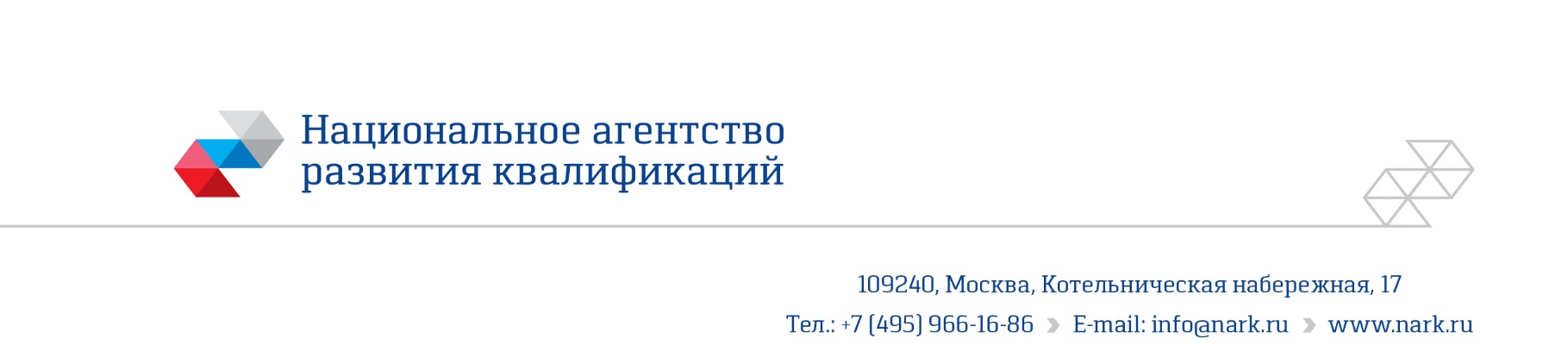 ПРИМЕР ОЦЕНОЧНОГО СРЕДСТВАдля оценки квалификации«Арматурщик (4 уровень квалификации)»(наименование квалификации)Пример оценочного средства разработан в рамках Комплекса мероприятий по развитию механизма независимой оценки квалификаций, по созданию и поддержке функционирования базового центра профессиональной подготовки, переподготовки и повышения квалификации рабочих кадров, утвержденного 01 марта 2017 года2017 годСостав примера оценочных средств1. Наименование квалификации и уровень квалификации…………………….....32. Номер квалификации…………………………………………………………..…33. Профессиональный стандарт или квалификационные требования, установленные федеральными законами и иными нормативными правовыми актами Российской Федерации…………………………………………………….34. Вид профессиональной деятельности…………………………………………...35. Спецификация заданий для теоретического этапа профессионального экзамена………………………………………………………………………………36. Спецификация заданий для практического этапа профессионального экзамена………………………………………………………………………………57. Материально-техническое обеспечение оценочных мероприятий………..…68. Кадровое обеспечение оценочных мероприятий………………………….…79. Требования безопасности к проведению оценочных мероприятий……….…810. Задания для теоретического этапа профессионального экзамена…….……811. Критерии оценки (ключи к заданиям), правила обработки результатов теоретического этапа профессионального экзамена и принятия решения о допуске (отказе в допуске) к практическому этапу профессионального  экзамена……………………………………………………………………….…….4612. Задания для практического этапа профессионального экзамена……………5513. Правила обработки результатов профессионального экзамена и принятия решения о соответствии квалификации соискателя требованиям к квалификации………………………………………………………………….……6414. Перечень нормативных правовых и иных документов, использованных при подготовке комплекта оценочных средств………………………………….……641. Наименование квалификации и уровень квалификации: Арматурщик, 4 уровень квалификации(указываются в соответствии с профессиональным стандартом или квалификационными требованиями, установленными федеральными законами и иными нормативными правовыми актами Российской Федерации) 2. Номер квалификации:  16.02600.02.(номер квалификации в реестре сведений о проведении независимой оценки квалификации) 3. Профессиональный стандарт или квалификационные требования, установленные федеральными законами и иными нормативными правовыми актами Российской Федерации: Профессиональный стандарт «Арматурщик» (Приказ Минтруда России от 22.12.2014 №1087н)Код: 16.026(наименование и код профессионального стандарта либо наименование и реквизиты документов, устанавливающих квалификационные требования)4. Вид профессиональной деятельности: выполнение арматурных работ5. Спецификация заданий для теоретического этапа профессионального экзаменаОбщая информация по структуре заданий для теоретического этапа профессионального экзамена: количество заданий с выбором ответа:142количество заданий на установление последовательности: 5количество заданий на установление соответствия: 3;время выполнения заданий для теоретического этапа экзамена: 1,5 часа.6. Спецификация заданий для практического этапа профессионального экзамена7. Материально-техническое обеспечение оценочных мероприятийа) материально-технические ресурсы для обеспечения теоретического этапа профессионального экзамена: помещение, площадью не менее 20м2, оборудованное мультимедийным проектором, компьютером, принтером, письменными столами, стульями; канцелярские принадлежности: ручки, карандаши, бумага формата А4.б) материально-технические ресурсы для обеспечения практического этапа профессионального экзамена: Учебная мастерская или специально-оборудованная закрытая площадка, площадью не менее 50 м2.Материалы:арматура АIII диаметр 16 мм, количество - 16п/м (нижняя сетка); арматура АIII диаметр 14 мм, количество - 12п/м (верхняя сетка);проволока вязальная диаметр 1мм – 18п/м;арматура АI диаметр 10 мм, количество - 9п/м;фиксаторы -40 шт. Инструмент, оборудование:инвентарные приспособления; кусачки или вязальный крючок для вязки арматуры;инструменты для резки и гнутья арматуры; мерная рейка;Средства индивидуальной защиты: комбинезон - 1 шт.ботинки с металлическим носком  1 паракаска строительная -1 шт.очки защитные -1 шт.наушники (беруши) -1  шт.респиратор -5 шт. 8. Кадровое обеспечение оценочных мероприятийЧленами Экспертной комиссии могут быть специалисты, имеющие:высшее образование по направлению подготовки в области строительства и опыт работы в должностях, связанных с исполнением обязанностей по выполнению работ по кладке, ремонту и монтажу каменных конструкций или контролю качества выполнения указанных работ не менее 5 лет и соответствующих уровню квалификации не ниже уровня оцениваемой квалификации;дополнительное профессиональное образование по дополнительным профессиональным программам, обеспечивающим освоение: а) знаний: нормативных правовые актов в области независимой оценки квалификации и особенности их применения при проведении профессионального экзамена; нормативных правовых актов, регулирующих вид профессиональной деятельности и проверяемую квалификацию; требований и порядка проведения теоретической и практической части профессионального экзамена и документирования результатов оценки;порядка работы с персональными данными и информацией ограниченного использования (доступа); б) умений:применять оценочные средства; анализировать полученную при проведении профессионального экзамена информацию, проводить экспертизу документов и материалов; проводить осмотр и экспертизу объектов, используемых при проведении профессионального экзамена; проводить наблюдение за ходом профессионального экзамена; принимать экспертные решения по оценке квалификации на основе критериев оценки, содержащихся в оценочных средствах; формулировать, обосновывать и документировать результаты профессионального экзамена; использовать информационно-коммуникационные технологии и программно-технические средства, необходимые для подготовки и оформления экспертной документации; организации проведения центром оценки квалификаций независимой оценки квалификации в форме профессионального экзамена. документальное подтверждение квалификации эксперта со стороны Совета по профессиональным квалификациям;отсутствие ситуации конфликта интереса в отношении конкретных соискателей. 9. Требования безопасности к проведению оценочных мероприятийУстанавливаются в соответствии с:ТОИ Р-218-35-94 «Типовая инструкция по охране труда для арматурщика»; ТИ РО-002-2003 ТИ РО-002-2003 Типовая инструкция по охране труда арматурщиков.Приказ Министерства труда и социальной защиты РФ от 1 июня 2015 г. N 336н "Об утверждении Правил по охране труда в строительстве";СНиП 12-03-2001 "Безопасность труда в строительстве. Часть 1. Общие требования";СНиП 12-04-2002. «Безопасность труда в строительстве. Часть 2. Строительное производство».10. Задания для теоретического этапа профессионального экзамена1. Какие мероприятия должен выполнить арматурщик перед началом работы до получения задания у бригадира или руководителя работ? (выберите 3 правильных ответа)1. проверить рабочее место и подходы к нему на соответствие требованиям безопасности2. подготовить средства индивидуальной защиты и проверить их исправность3. одеть спецодежду, спецобувь и каску установленного образца4. подобрать технологическую оснастку, инструмент и проверить их соответствие требованиям безопасности5. проверить целостность опалубки и поддерживающих лесов6. предъявить руководителю работ удостоверение о проверке знаний безопасных методов работ2. Какие действия запрещается производить с лесов и подмостей? (выберите 4 правильных ответа)1. работать с непроверенных лесов и подмостей2. работать с настилов, уложенных на опоры из кирпича или бочек3. перегружать леса и подмости арматурой и другими материалами.4. работать с лесов и подмостей, выполненных из досок толщиной менее 50мм5. работать с настилов, уложенных на опоры из стоек6. сбрасывать с высоты инструмент и обрезки металла3. Чем необходимо покрывать настилы для предохранения от возгорания при выполнении сварочных работ с лесов, подмостей и люлек? (выберите 2 правильных ответа)1. листовым железом2. листом пластмассы3. листовым асбестом4. листом фанеры4. Какие из перечисленных мер предосторожности следует принимать во избежание поражения электрическим током при электротермическом способе натяжения арматурных стержней? (выберите 5 правильных ответов) 1. укладывать стержни на контакты и вынимать их только при снятом напряжении2. напряжение в нагреваемых стержнях не должно превышать 42 В3. напряжение в нагреваемых стержнях не должно превышать 60 В4. нагретые стержни брать за холодные концы5. нагретые стержни брать только после полного остывания6. обслуживающий персонал должен находиться по бокам формы, вмещающей арматуру 7. пользоваться резиновыми диэлектрическими перчатками, галошами и ковриком8. пользоваться перчатками и защитными фартуками 5. Какие мероприятия первой помощи нужно оказать при получении ранений на строительной площадке? (выберите 3 правильных ответа)1. промывать рану водой или каким-либо лекарственным веществом2. наложить стерильный перевязочный материал на рану3. засыпать рану порошками и покрывать мазями4. перевязать рану бинтом5. вскрыть имеющийся в аптечке первой помощи индивидуальный пакет6. стереть с раны песок, землю и другие загрязнения6. Какую первую помощь нужно оказать при переломах и вывихах? (выберите 2 правильных ответа)1. смазывать место перелома йодом с целью предотвращения заражения раны2. обеспечить спокойное и наиболее удобное положение для поврежденной конечности3. попытаться вправить поврежденную конечность4. наложить холодный компресс на поврежденную конечность5. вызвать врача7. Какие средства оказания первой помощи должны быть в санитарно-бытовых помещениях? (выберите 3 правильных ответа)1.фиксирующие шины2.средства индивидуальной защиты3.аптечка с медикаментами4.носилки5. кислородные подушки8. Какие требования техники безопасности обязан соблюдать арматурщик при резке арматурной стали дисковой пилой? (выберите 3 правильных ответа)1. выполнять резку только после проведения специального инструктажа 2. выполнять резку в защитных очках3. при обнаружении повреждений и дефектов в диске пилы прекратить работу и сообщить об этом механику4. арматурную сталь держать под тупым углом к диску пилы5. арматурную сталь держать под прямым углом к диску пилы9. Какие меры безопасности должен соблюдать арматурщик при резке и гнутье арматурной стали на ручном станке? (выберите 2 правильных ответа)1. убедиться в прочном креплении станка к верстаку2. арматурную сталь держать под прямым углом к станку3. оградить арматуру в верхней части сплошным кожухом4. не допускать удлинения рычага (рукоятки) трубами или каким-либо предметом10. Какие виды стали используются для изготовления арматуры? (выберите 3 правильных ответа)1. малоуглеродистые2. низколегированные3. высоколегированные4. углеродисто-конструкционные5. горячекатанные11. Арматурная сталь каких классов изготовляется горячекатаной? (выберите 4 правильных ответа)1 А-I (А240)2. А-II (А300)3. A-III (А400)4. A-IV (А600)5. A-V (А800)6. A-VI (A1000)12. Арматурную сталь какого (каких) классов изготовляют периодического профиля? (выберите 3 правильных ответа)1.А-I (А240)2 А-II (А300)3.А-III (А400)4.A-IV (A600)13. Какую арматуру НЕ используют для армирования железобетонных конструкций? (выберите 2 правильных ответа)1. горячекатаную гладкую диаметром 6-40 мм2. горячекатаную периодического профиля диаметром 6-40 мм3. холоднокатаную диаметром 6-12 мм4. термомеханически упрочненную периодического профиля диаметром 6-40 мм5. холоднодеформированную периодического профиля диаметром 3-12 мм6. горячекатаную периодического профиля диаметром 6-12мм14. Что необходимо проверить арматурщику непосредственно перед выполнением работ по натяжению арматурной стали? (выберите 3 правильных ответа)1. качество ранее выполненных работ2. надежность опалубки3. исправность креплений зажимных плит и захватов4. отсутствие дефектов в арматуре5. исправность инструмента6. рабочую документацию7. исправность гидравлических насосов или домкратов15. Какие требования предъявляются к двусторонним верстакам для заготовки арматуры? (выберите 2 правильных ответа)1. должны быть разделены продольной металлической сеткой с ячейками размером 50 x 50 мм, высотой 1 м над верстаком2. должны быть заземлены 3. должны быть разделены продольной металлической сеткой с ячейками размером 70 x 70 мм, высотой 1, 5 м над верстаком4. должны быть прочно прикреплены к полу16. Как обозначается класс или классы арматуры по прочности на растяжение? (выберите 3 правильных ответа)1. А - для горячекатаной и термомеханически упрочненной арматуры2. В - для холоднодеформированной арматуры3 .С – для термически стройкой арматуры4. П – для арматуры периодического профиля5. К - для арматурных канатов17. Какое из представленного оборудования используется для резки арматуры? (выберите 2 правильных ответа)18. В каких случаях разрешается ходить по уложенной арматуре?1. если на опалубке установлены специальные мостики на козелках шириной не менее 0,6 м; 2. если оборудованы специальные трапы шириной 0,4 м, установленные между щитами опалубки; 3. если на опалубке установлены фиксаторы, выполненные из арматуры4. если арматура является стеклопластиковой 19. При гибке нескольких стержней арматуры одновременно арматурщики обязаны следить за тем, чтобы все стержни находились в…1. разных перпендикулярных друг другу плоскостях2. одной горизонтальной плоскости3. одной вертикальной плоскости4. одном пучке 20. Какие меры безопасности необходимо предпринять во время натяжения арматуры у стендов?1. выставить временный знак ограничения прохода к стенду2. зажигать красную сигнальную лампочку.3. включать звуковой сигнал, предупреждающий о том, что производится натяжение арматуры на стенде 4. включить сигнальную сирену21. Чем должны быть дополнительно оборудованы станки для резки и правки арматурной стали для безопасного ведения работ?1. электроприводами2 заземленнием3. местными отсосами4. огражденнием22. Какую группу по электробезопасности должен иметь арматурщик, работающий на станках с электроприводом?1. вторую 2. третью3. четвертую 4. пятую 23. При какой длине отрезков арматурной стали запрещается резка на приводных станках без приспособления, предохраняющего от ранения?1. менее 0,3 м 2. менее 0,4 м3. менее 0,5 м 4. менее 0,6 м 24. Что должна обеспечивать регулировка противовеса дисковой пилы?1. приведение пилы в рабочее состояние включением пилы в электросеть, а отвод в нерабочее состояние отключением пилы от электросети.2. приведение пилы в рабочее состояние только при приложении усилия арматурщика к ее рукоятке, а отвод в нерабочее состояние автоматически после снятия усилия3. обеспечение работы пилы без приложении усилия арматурщика к ее рукоятке, а отвод в нерабочее состояние отключением пилы от электросети25. Арматурные канаты какого диаметра используются при армировании железобетонных конструкций?1. 3-16 мм2. 3-18 мм3. 6-15 мм4. 6-50 мм26. На какой высоте осуществляются работы, представленные на схеме?1. более 1 м 2. более 1,3 м3. более 1,5 м4. более 1,8 м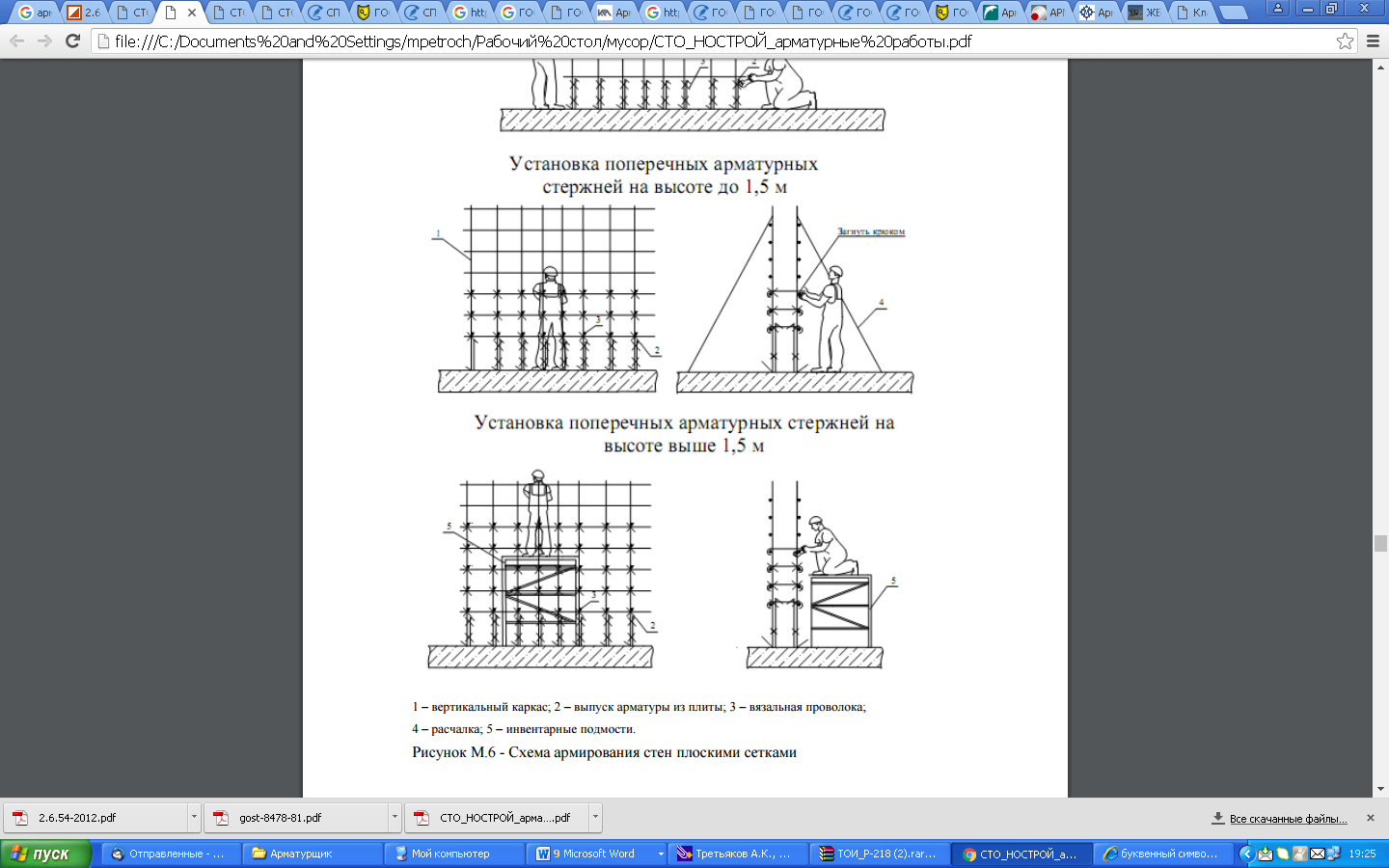 27. Под каким номером на представленном рисунке указаны выпуски арматуры в сопряжении балок и плит?1. 12. 23. 3 4. 4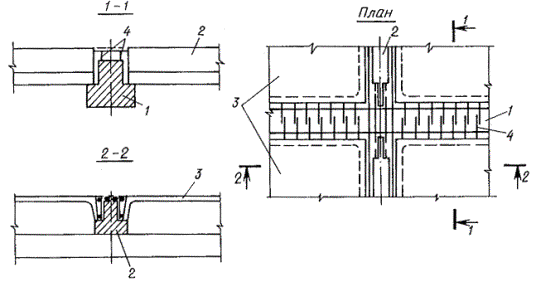 28. Под каким номером на представленном рисунке указана надопорная арматура в сопряжении плит?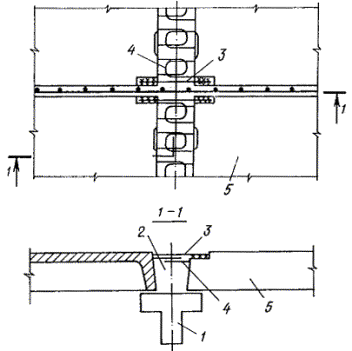 1. 12. 23. 3 4. 45. 529. Под каким номером на представленном рисунке узла сопряжения ригеля с колонной указаны выпуски арматуры колонны?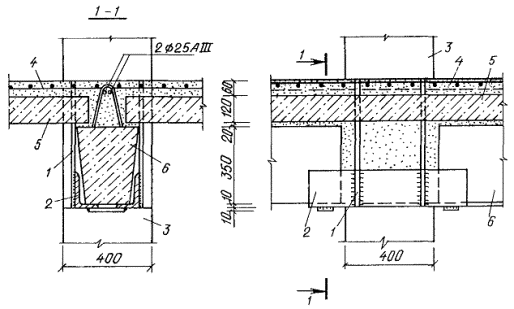 1. 12. 23. 3 4. 45. 56. 630. Что означает условное обозначение «12», представленное на чертеже?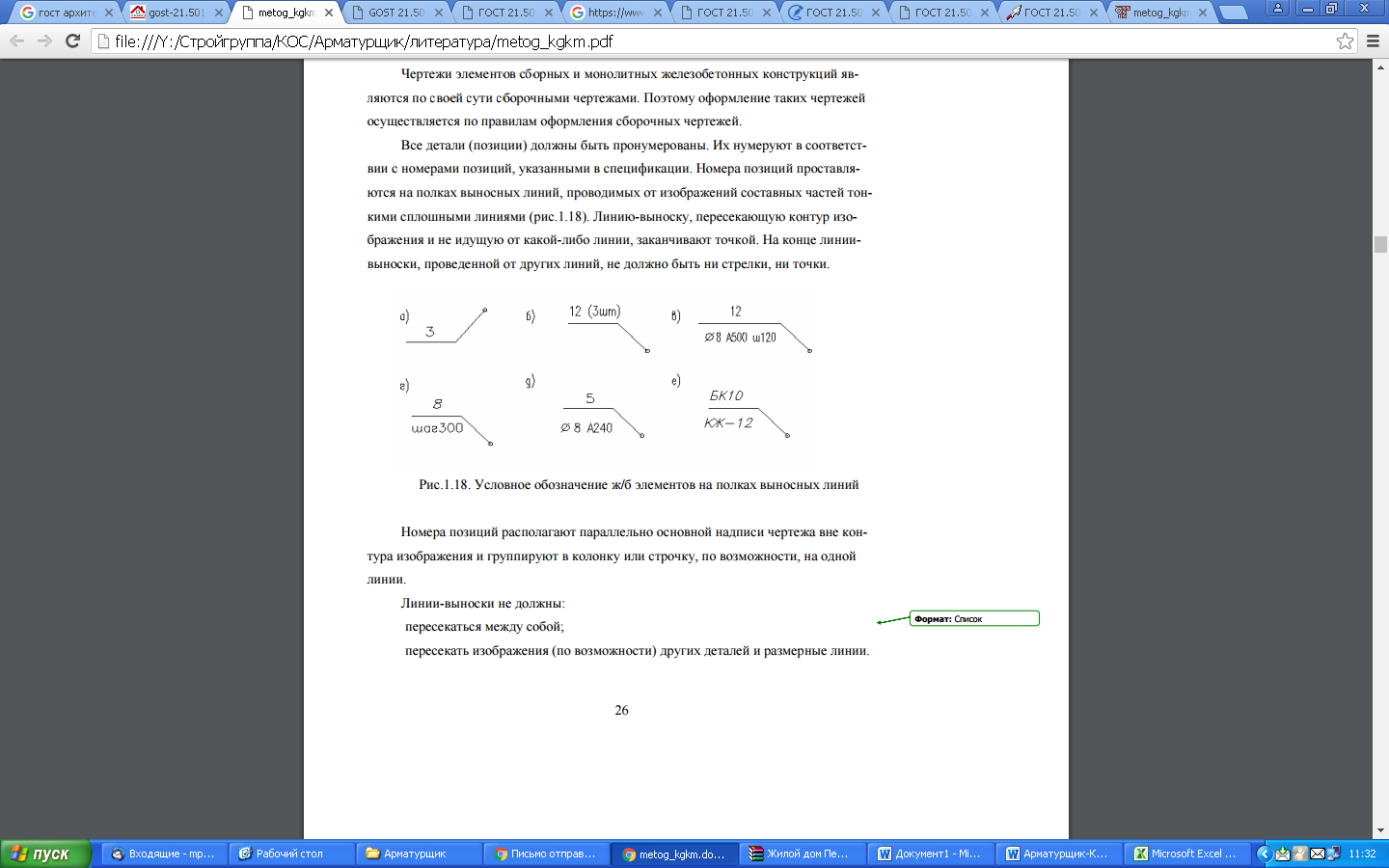 1. номер позиции2. диаметр арматуры3. количество штук арматуры4. класс арматуры31. Допускается ли попадание смазки опалубки на арматуру и закладные детали? 1. допускается при условии выполнения работ в летнее время2. допускается при условии выполнении работ в зимнее время3. не допускается 32. Каким образом очищается опалубка и арматура массивных конструкций перед бетонированием? 1. сжатым или горячим воздухом 2. паром или горячей водой 3. холодной водой4. солевым раствором33. Арматурные каркасы какой массы подают и устанавливают в проектное положение с помощью крана? 1.более 50 кг2. более 100 кг3.более 150 кг4.более 200 кг34. Каким образом следует производить вытяжку арматуры? 1. с помощью транспортных средств 2. при помощи лебедки с дистанционным управлением3. расправлять витки руками4. с помощью станка 35. Каким классом обозначается гладкая арматура? 1. А240 (A-I);2. А300 (А- II ), 3. А400 (А- III , А400С)4. А500 (А500С, А500СП)5. В500 (Bp-I, B500C)36. Что означает буква С в классификации арматуры? 1. свариваемая2. стальная3. термически стойкая4. сертифицированная37. Какие допускаются предельные отклонения от проекта в расстоянии между рядами арматуры для конструкций толщиной более 1м? 1. отклонения ±10 мм2. отклонения ± 15 мм3. отклонения ± 20 мм4. отклонения ± 25 мм38. Какой должна быть толщина защитного слоя бетона для арматуры? 1 не менее диаметра стержня арматуры 2 не менее 10 мм3 не менее 20мм2. не менее двух диаметров стержней арматуры39. Каким образом должны закрепляться в опалубке арматурные каркасы длиной более 10 м? 1. в одной точке сваркой 2. не менее чем в двух точках3. не менее чем в трех точках4. не менее чем в четырех точках40. Каким образом определяется центр тяжести арматурных каркасов и сеток при отсутствии данных о его положении? 1. пробным подъемом на высоту не более 10 см2. пробным подъемом на высоту не более 20 см.3. пробным подъемом на высоту не более 25 см4. пробным подъемом на высоту не более 30 см41. Через какое расстояние по высоте необходимо устраивать настил с ограждениями, имеющими перила и бортовые доски, при сборке арматуры колонн и других высоких вертикальных конструкций? 1. 1 м2. 1.5 м3. 2 м4. 2,5 м42. Каким образом должны быть защищены полости конструкций от промерзания в зимнее время года после установки арматуры и опалубки до укладки бетонной смеси?1. прогреты паром 2. закрыты брезентом3. обдуты сжатым воздухом4. укрыты теплоизоляционным материалом43. Каким образом удаляется наледь с конструкций перед укладкой бетонной смеси, если они не были защищены от промерзания? 1. прогреть паром2 продуть горячим воздухом 3. облить горячей водой4. очистить специальной щеткой44. Каким образом должна быть подготовлена опалубка и бетонная подготовка в местах установки арматурных изделий в зимнее время года?1.удален мусор, грязь, снег и лед2. выполнен прогрев опалубки и основания 3. удален мусор, снег и наледь и выполнен прогрев опалубки основания4. выполнен прогрев опалубки основания, а после удален мусор, снег и наледь45. Можно ли использовать при электродном прогреве бетона  в зимнее время года в качестве электродов арматуру бетонируемой конструкции?1.Можно, при условии срочной необходимости прогрева бетона2. Нельзя3. Можно, при условии использования стеклопластиковой арматуры4. Можно, при условии, что выпуск арматуры имеет длину более 10 см. 46. Опишите последовательность выполнения армирования ленточных фундаментов из готовых плоских сеток и каркасов Ответ запишите в виде последовательности порядковых номеров перечисленных технологических операций в форме «№-№-№-№-№»47. Перечислите порядок работ по устройству монолитных железобетонных продольных стыков по плите проезжей части тавровых и двутавровых балок 48. Какими приспособлениями должен пользоваться арматурщик при спуске в котлованы и траншеи? (выберите 2 правильных ответа) 1. стремянки2. распорки креплений 3. приставные лестницы4. лебедки49. Что необходимо выполнять перед подъемом арматурных каркасов или сеток грузоподъемными кранами и механизмами? (выберите 3 правильных ответа) 1. осмотреть зону подъема и перемещения грузов и убедиться в том, что в этой зоне нет людей2. осмотреть зону подъема и перемещения грузов и убедиться в том, что на площадке нет посторонних предметов или грузов3. проследить за тем, чтобы поднимаемый груз не превышал 100 кг 4. пользоваться оттяжками, чтобы груз не раскачивался5. проследить за тем, чтобы на поднимаемом грузе не было посторонних предметов6. пользоваться страховочными приспособлениями, чтобы груз не раскачивался50. Каким образом необходимо обезопасить токоведущие части электроустановок? (выберите 3 правильных ответа)1. изолировать2. оборудовать безопасными предохранительными вставками3. оградить4. разместить в местах, недоступных для случайного прикосновения к ним51. Какие меры безопасности должен соблюдать арматурщик при гибке арматурных стержней на станках с механическим приводом? (выберите 3 правильных ответа)1. остановить гибочный диск перед закладкой арматурных стержней2. оградить место перехода арматурной стали с вертушки на станок, а также длинномерные стержни, выступающие за габариты станка3. использовать арматурные стержни, диаметр которых не превышает допускаемый для применяемого станка4. осуществлять заправку концов проволоки или катанки из бухты в правильный барабан, а также в ролики станка при отключенном электродвигателе5. заменять упоры и гибочные пальцы только после остановки станка52. Какие требования безопасности должны соблюдаться при заготовке арматуры на двухсторонних верстаках? (выберите 2 правильных ответа) 1. верстаки должны быть заземлены 2. верстаки должны быть расположены в изолированном помещении3. верстаки должны быть прочно прикреплены к полу4. верстаки должны быть разделены продольной металлической сеткой 53. Укажите, какие из представленных на рисунке закладных деталей являются открытого типа? (выберите 4 правильных ответа)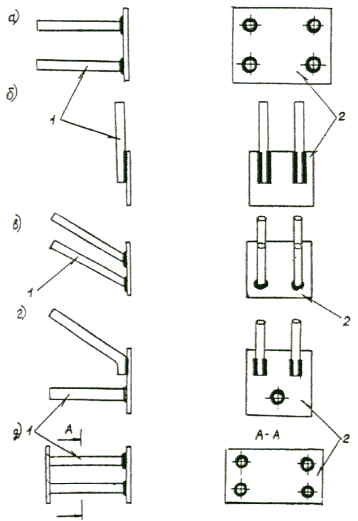 1. а2. б3. в4. г5. д54. Каким образом осуществляется анкеровка поперечной арматуры? (выберите 2 правильных ответа)1. путем загиба и охвата продольной арматуры2. приваркой к продольной арматуре 3. соединением внахлест55. Какой арматурой армируют железобетонные колонны? продольной, симметричной арматуройвертикальной и горизонтальной арматурой продольной арматурой в двух направленияхверхней и нижней продольной арматурой56. Укажите схемы армирования вертикальных элементов железобетонных конструкций гидротехнических сооружений? (выберите  4 правильных ответа) 1. наклонные армофермы с вертикальными стояками2. вертикальные армофермы с горизонтальными армопакетами3. горизонтальные и наклонные армофермы с вертикальными армопакетами4. горизонтальные  армофермы с вертикальными армопакетами5. армоблоки, в которых объединяется рабочая арматура всех направлений6. армопанели, включающие рабочую арматуру двух направлений, спаренные армопанели или односторонние 7. армоблоки, в которых объединяется несущая вспомогательная арматура 57. Каким образом должны быть подготовлены стержни арматуры для укладки в опалубку в зимнее время года? (выберите  3 правильных ответа)1. обработаны тосолом2. обезжирены3. очищены льда и снега4. прогреты до температуры 15оС5. очищены от налета ржавчины58. Какие способы натяжения стержневой арматуры всех классов применяются строительстве? (выберите  2 правильных ответа) 1. механический способ2. ручной способ3. электротермический способ4. гидравлический59. Виды какой арматурной стали применяются в качестве напрягаемой стержневой арматуры для предварительно напряженных железобетонных изделий? (выберите  3 правильных ответа) 1. горячекатанная класса A-IV, марок 80С и 20ХГ2Ц 2. термически упрочненная классов Ат-IV, Aт-V и Ат-VI3. горячекатанная класса A-I1, марок 80С и 20ХГ2Ц4. горячекатаная класса A-V, марки 23Х2Г2Т (ЧМТУ 1-177-67)5. горячекатаная класса A-160. Какие виды временных концевых анкеров следует применять для закрепления стержневой напрягаемой арматуры? (выберите 3 правильных ответа) 1. стальные спрессованные в холодном состоянии шайбы2. муфты3. высаженные головки4.зажимы5. фиксаторы6. приваренные коротыши 61. Каким образом допускается закладывать арматурную сталь на приводном станке для гнутья?1. конвейером при работе станка2. только при остановленном диске3. небольшим количеством, не останавливая работу диска62. Где запрещается находиться арматурщику во время подъема и монтажа армированных конструкций?1. вблизи электропроводов и электрооборудования2. в плохо освещенных местах3. под лесами и подмостями63. Какое оборудование применяется для соединения арматурных стержней в плоские каркасы и сетки?1.одноточечные сварочные машины 2. приводные станки с гидравлическим приводом 3. приводные станки с электромеханическим приводом4. приводные станки с пневматическим приводом64. Какие меры безопасности необходимо предусмотреть в местах, где осуществляется предварительное натяжение арматуры?1. не допускается нахождение и проход людей, не задействованных в процессе натяжения2. места должны быть ограждены сеткой или щитами3. места должны быть обозначены знаками безопасности4. места должны быть изолированы от попадания влаги 65. Что изображено на схеме армирования?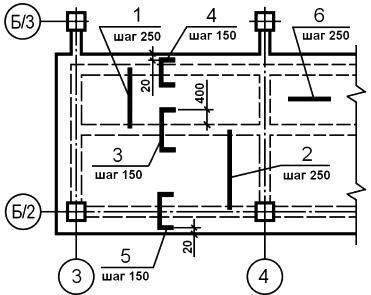 1. Расположение участков с отдельными стержнями2. Расположение участков с одинаковыми каркасами 3. Расположение элементов монолитной железобетонной конструкции4. Расположение участков с одинаковыми сетками66. С учетом требований какого документа осуществляется установка вязаной арматуры в опалубочные формы?1. проекта производства работ2. проекта организации строительства3. акта освидетельствования скрытых работ4. исполнительной схемы67. Какое количество точек крепления в опалубке должны иметь арматурные каркасы, длиной более 10 м?1. не менее четырех2. не менее трех3. не менее двух4. одну68. Каким образом должна быть очищена опалубка и арматура массивных конструкций от снега и наледи перед бетонированием?1. паром 2. сжатым воздухом3. горячей водой4. специальной щеткой69. Какое расстояние должно быть между стержнями вертикальной арматуры в железобетонных стенах?1. не более двукратной высоты сечения элемента и не более 400 мм2. не менее диаметра арматуры и не менее 25 мм.3. не менее двух диаметров арматуры и не менее 20 мм.4. не более полуторакратной высоты сечения элемента и не более 300 мм70. Что должна обеспечивать анкеровка арматуры в железобетонных конструкциях?1. прочность конструкции2. восприятие расчетных усилий в арматуре в рассматриваемом сечении 3. стойкость к коррозии 4. стойкость к воздействию высоких температур71. Где осуществляется изготовление объемных (пространственных) арматурных каркасов?1. в кондукторах на специализированных установках с помощью контактной сварки2. на строительной площадке с помощью дуговой сварки и вязки3. на заводах-изготовителях с помощью контактной сварки4. непосредственно на месте монтажа 72. Для бетонирования каких конструкций применяется скользящая (подвижная) опалубка?1. фундаментов зданий и сооружений, длиной более 20 м 2. колонн и балок, высотой более 15 м 3. вертикальных стен зданий и сооружений, высотой более 40 м73. Устанавливается ли расчетная арматура в массивных бетонных конструкциях гидротехнических сооружений - массивно-контрфорсных плотинах, высоких арочных и арочно-гравитационных плотинах, массивных гравитационных устоях плотин и головах судоходных шлюзов?1. устанавливается, при условии строительства плотины в условиях холодного климата2. устанавливается, при условии строительства плотины в условиях жаркого климата3. не устанавливается4. устанавливается, при условии строительства плотины в условиях знакопеременных температур74. Угол между ветвями стропов общего назначения не должен превышать 90° по диагонали. С помощью какого приспособления необходимо осуществлять строповку арматурного изделия в случае если габариты стропуемых грузов не позволяют выполнить указанное требование?1. стропы 2. петли3. цапфы4. траверсы5. рамы 75. Каким буквенным символом обозначается класс арматуры по прочности на растяжение для холоднодеформированной арматуры?1. А2. B3. К4. Х76. Какую арматуру следует предусматривать в качестве ненапрягаемой в предварительно напряженных железобетонных конструкциях? 1. горячекатаную класса А2402. горячекатаную и термомеханически упрочненную периодического профиля классов А600, А800 и А10003. холоднодеформированную периодического профиля классов от Вр 1200 до Вр 16004. канатную 7-проволочную (К7) классов К1400, К1500, К1600, К170077. Как определяют высоту выступов арматуры? 1. как среднее арифметическое значение трех измерений, проведенных на участке длиной 1 м2. как среднее арифметическое значение массы двух образцов длиной 1 м3. среднеарифметическое значение измерений в середине двух соседних выступов каждого ряда рифления с точностью 0,01 мм78. Какие допускаются предельные отклонения размеров арматурных изделий от проектных, если габаритный размер и расстояние между крайними стержнями по длине арматурного изделия до 4500мм? 1. ± 10мм2. ±15мм3. ± 20мм4. ± 25мм79. Какие допускаются предельные отклонения для длины плоских сеток?1. ± 10мм2. ± 15мм3. ± 20мм4. ± 25мм80 . Что означает представленное условное обозначение «8» на чертеже? 1. номер позиции2. диаметр арматуры3. класс арматуры4. количество арматурных стержней81. Из каких элементов состоит кондуктор-шаблон для сборки каркасов?1. отдельных рам с фиксирующими стойками, объединенными передвижными поддерживающими планками2. отдельных блоков с фиксирующими стойками и четырех рам с поддерживающими планками3. арматурных стержней, соединенных сваркой 4. из деревянных ферм, соединенных между собой заклепками82. Каким образом должны быть защищены выпуски арматуры забетонированных конструкций в зимнее время года?1. укрыты или утеплены на высоту не менее чем 0,5 м2. обеспечены по всей длине электродным прогревом3. обмотаны полностью пленкой на высоту не менее чем 1 м4. протерты солевым раствором 83. Допустимо ли в зимнее время года в предварительно напряженных железобетонных конструкциях применять бетон с противоморозными добавками? 1. Допустимо в случае, если среднесуточная температура воздуха выше 0 оС2. Допустимо в случае, если влажность воздуха более 90%3. Допустимо в случае, если необходимо предотвратить замерзание бетона4. Не допустимо84. Для какой арматуры применяется прямая анкеровка и анкеровка с лапками? 1. растянутых гладких стержней2. сжатой арматуры3. арматуры периодического профиля 4. предварительно напряженной 85. Какова должна быть скорость деформирования напрягаемой стали? 1. не более 10 см/мин2. не более 15 см/мин3. не более 20 см/мин4. не более 30 см/мин86 Для чего необходимо проводить протарирование гидравлических домкратов? 1. для поддержания гидравлического домкрата в исправном состоянии2. для исключения потерь натяжения арматуры из-за трения3. для увеличения скорости натяжения4. для уменьшения скорости натяжения87. Опишите последовательность армирования стены в массиве агрегатных блоков со спиральной камерой Ответ запишите в виде последовательности порядковых номеров перечисленных технологических операций в форме «№-№-№-№-№»88. Опишите последовательность сборки пространственных арматурных каркасов из отдельных плоских элементов (сеток, каркасов) на приобъектной площадке Ответ запишите в виде последовательности порядковых номеров перечисленных технологических операций в форме «№-№-№-№-№-№-№»89. Соотнесите представленные в колонке А схемы вязки арматурных стержней и их названия из колонки Б  Ответ запишите в форме: «№ схемы – буквенный порядковый номер способа вязки»90. Как называются элементы, выделенные на чертеже красным цветом? 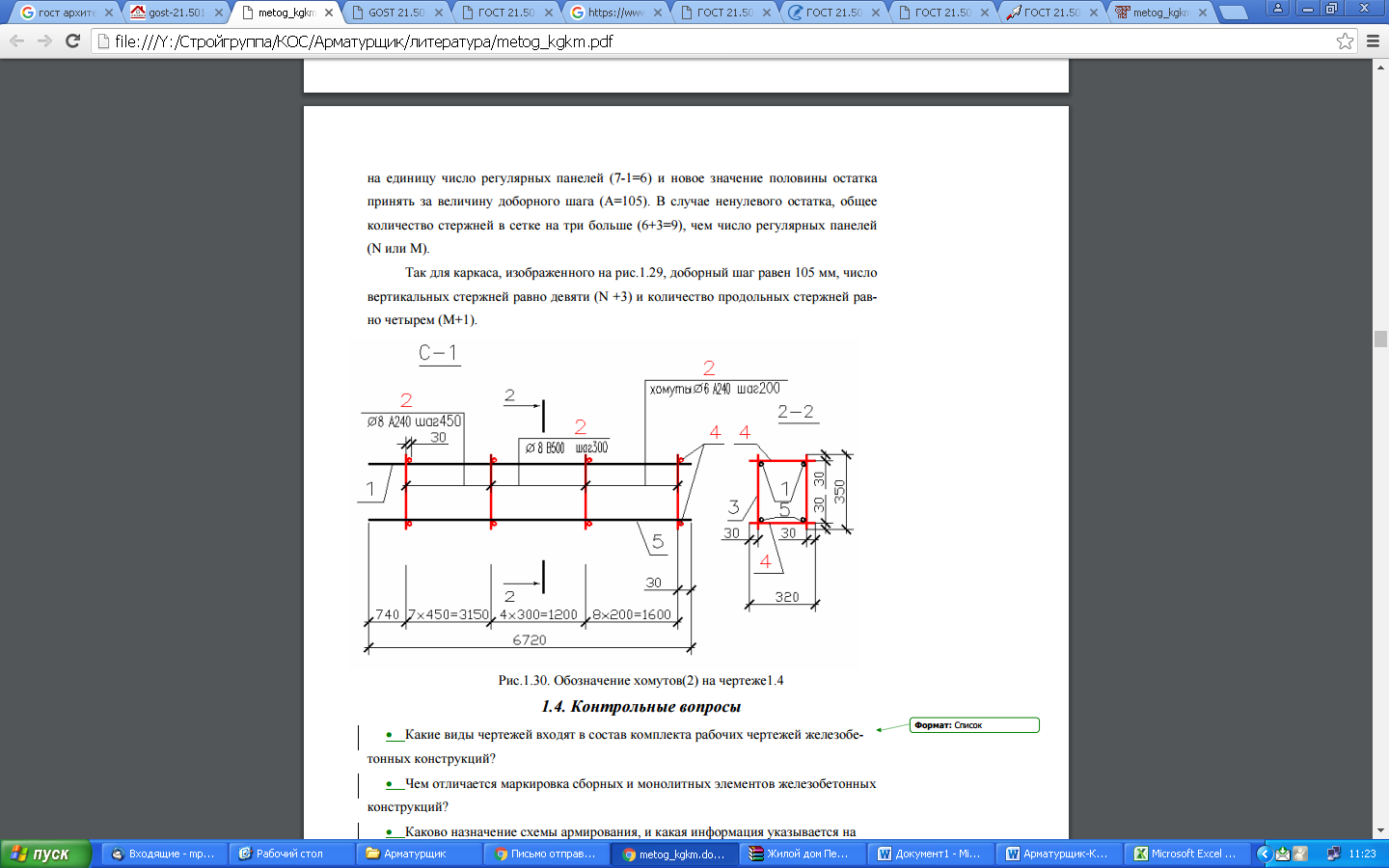 1. хомуты2. муфты3. фиксаторы4. сетки91. Что означает представленное условное обозначение «А500» на чертеже? 1. номер позиции2. диаметр арматуры3. класс арматуры4. количество арматурных стержней92. Какой класс арматуры представлен на рисунке? 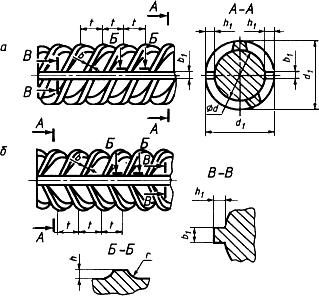 1. А-II (А300)2. А-III (А400)3. А-IV (А600)4. А-V (А800)93. Как называется прием вязки проволокой пересечений арматурных стержней, представленный на рисунке? 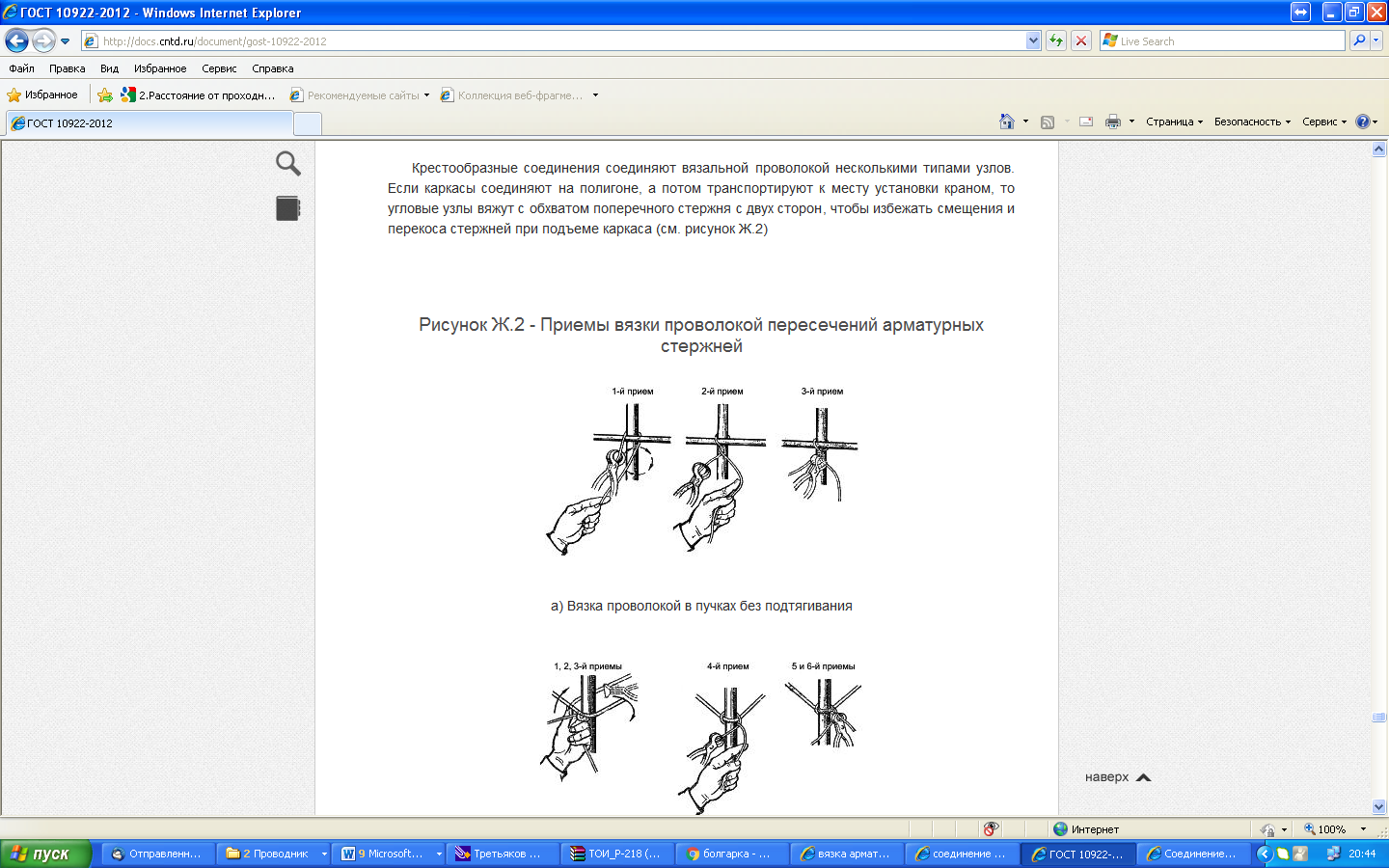 1. Вязка проволокой в пучках без подтягивания2. Вязка угловых узлов3. Вязка двухрядных узлов4. Вязка крестообразных узлов 94. Как называется представленное на рисунке соединение стержней продольной арматуры? 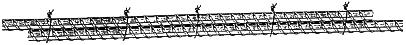 1. внахлестку2. встык3. парное4. продольное 95. Каким образом должны быть выполнены выпуски арматуры после бетонирования в случае, если рядом с ними осуществляется выполнение работ? (укажите 3 правильных ответа) 1. загнуты 2. спилены 3. обозначены красными флажками4. ограждены96. Как называется прием вязки проволокой пересечений арматурных стержней, представленный на рисунке? 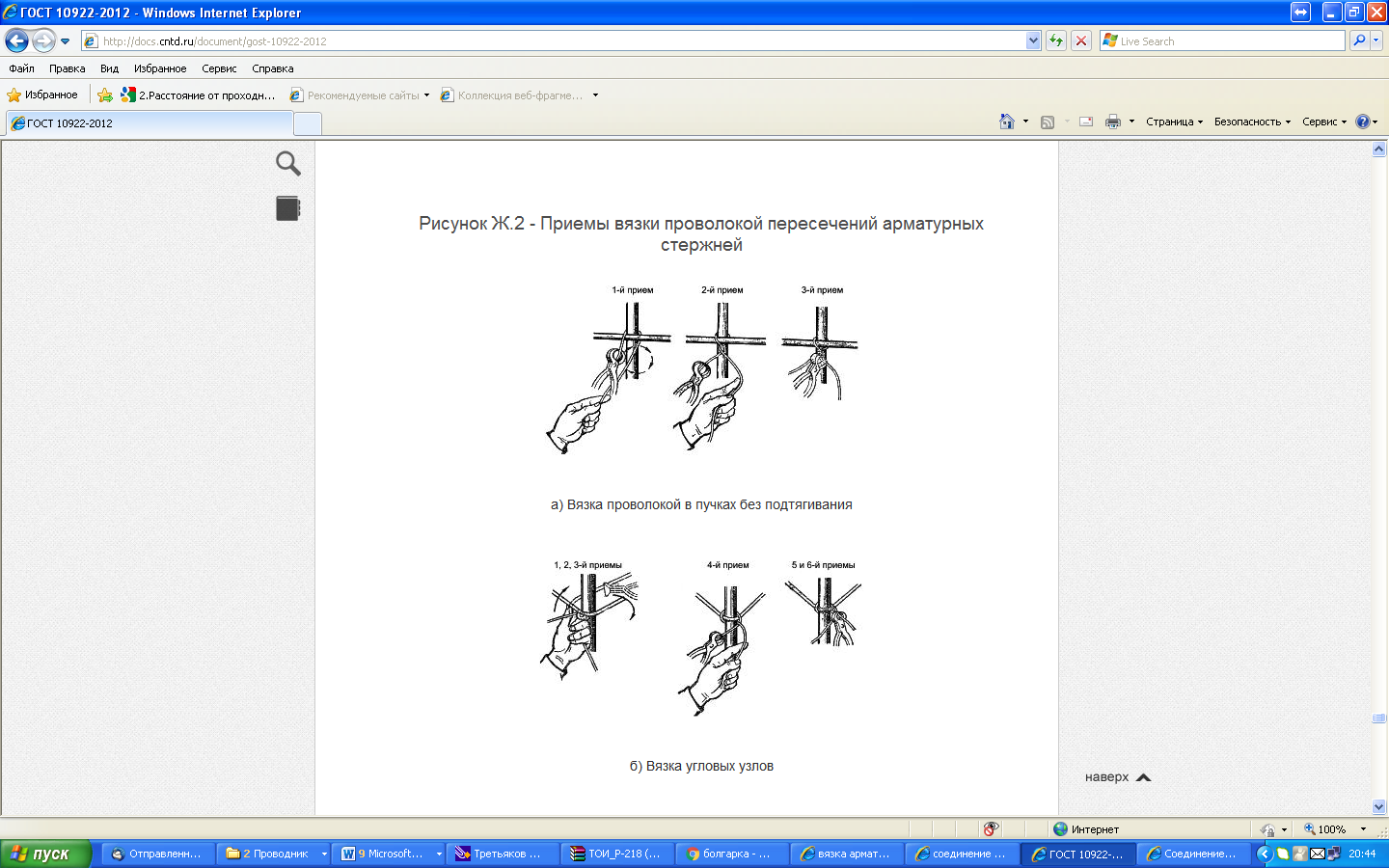 1. Вязка проволокой в пучках без подтягивания2. Вязка угловых узлов3. Вязка двухрядных узлов4. Вязка крестообразных узлов 97. Какие параметры контролируются при оценке правильности установки армокаркасов? (укажите 4 правильных ответа) 1. качество выполнения сварки или вязки узлов каркаса2. точность установки арматурных изделий в плане и по высоте3. соответствие класса арматурной стали проектной документации4. надежность фиксации арматурных изделий в опалубке5. величина защитного слоя бетона98. Из каких элементов следует производить монтаж арматурных конструкций? (укажите 2 правильных ответа) 1.унифицированных сеток заводского изготовления2. мелкоразмерных блоков3. блоков среднего размера 4. крупноразмерных блоков 99. Какие инструменты и оборудование могут использоваться для вязки арматуры? (укажите 4 правильных ответа) 100. Каким образом следует производить крестообразные соединения арматурных стержней? (укажите 2 правильных ответа)1. дуговыми прихватками 2. внахлестку 3. вязкой отожженной проволокой.4.обжимными гильзами и винтовыми муфтами 5. пластмассовыми и проволочными фиксаторами101. Для чего предназначено устройство защитного слоя в железобетонных конструкциях? (укажите 2 правильных ответа)1. для предохранения арматуры от воздействия огня при пожаре 2. для защиты бетона от разрушения3. для предохранения арматуры коррозии4. для защиты железобетонной конструкции от  промерзания102. Разрешается ли выполнять вытяжку арматуры с помощью транспортных средств?1. Не разрешается2. Разрешается, при диаметрах арматуры более 20 мм 3. Разрешается, при соблюдении специальных требований безопасности 4. Разрешается, при диаметрах арматуры более 30 мм103. Каким образом выглядит арматурная сталь периодического профиля? 1. круглые профили с двумя продольными ребрами и поперечными выступами, идущими по трехзаходной винтовой линии2. круглые полые профили с тремя продольными ребрами и поперечными выступами, идущими по двухзаходной винтовой линии3.круглые профили с двумя поперечными ребрами и поперечными выступами, идущими по трехзаходной винтовой линии4. круглые полые с двумя поперечными ребрами и поперечными выступами, идущими по трехзаходной винтовой линии104. На рисунке представлена схема производства работ по армированию колонн плоскими каркасами. Укажите, что изображено под номером 1? 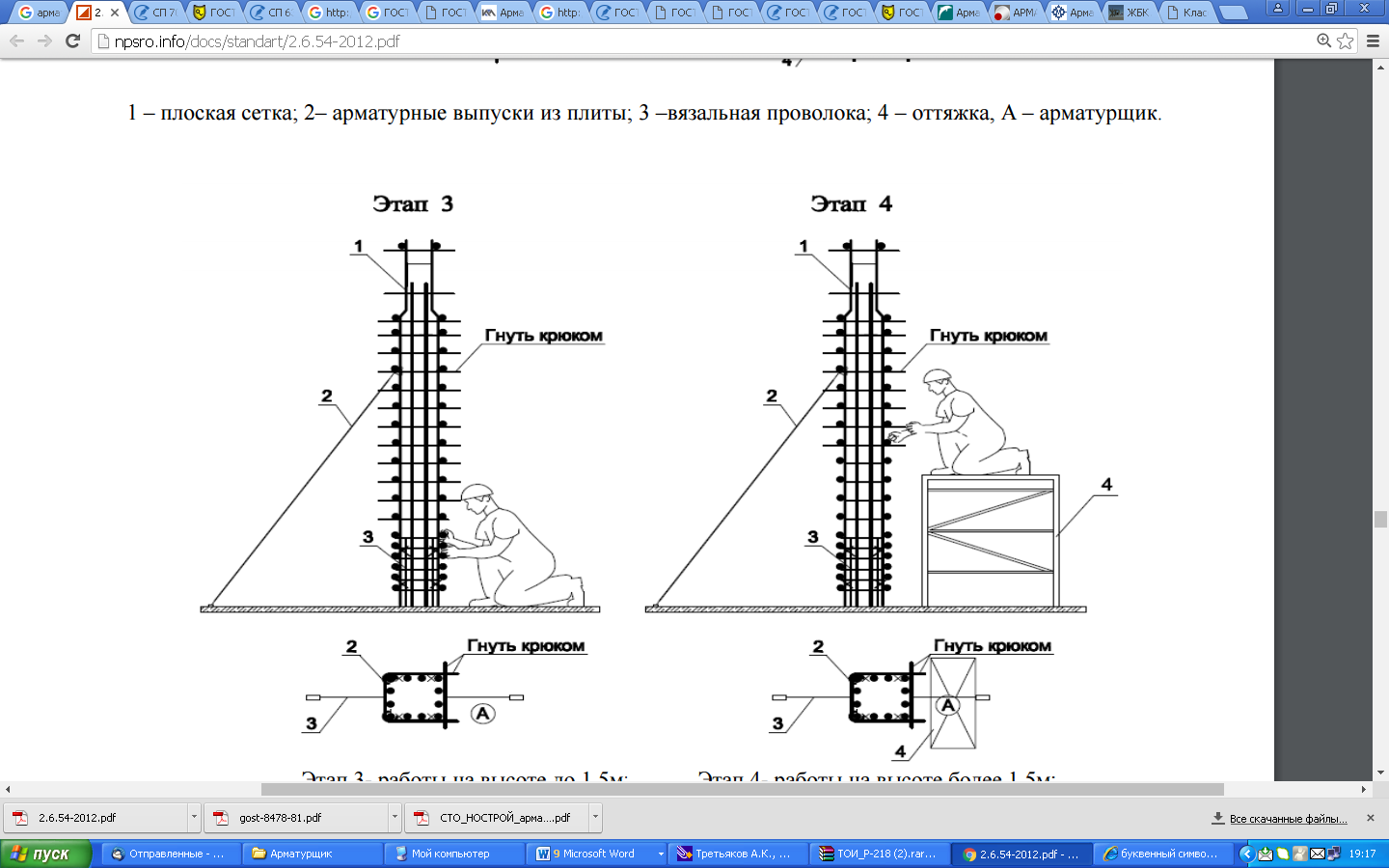 1. плоская сетка2. оттяжка3. выпуски арматуры из плиты4. инвентарные подмости/ леса105. Арматурные изделия какой массы допускается устанавливать вручную? 1. до 100 кг2. до 75 кг3. до 50 кг4. до 25 кг106. Каким образом следует выполнять загибку выпусков поперечной арматуры? 1. сверху вниз2. снизу вверх3. по диагонали107. Когда снимаются крепления арматурных каркасов? 1. непосредственно перед укладкой бетонной смеси2. по мере укладки бетонной смеси3. через час после укладки бетонной смеси в конструкцию4. через сутки после укладки бетонной смеси108. Какое минимальное расстояние в свету должно быть между стержнями арматуры при горизонтальном или наклонном положении стержней при бетонировании для нижней арматуры, расположенной в один или два ряда? 1. Не менее наибольшего диаметра стержня2. Не менее 25 мм3. Не менее 30 мм4. Не менее 35 мм109. Какие предельные отклонения допускаются для длины плоских сеток? 1. ± 10мм2. ± 15мм3. ± 20мм4. ± 20мм110. Какой толщины должен быть защитный слой в плитах и стенках толщиной более 10 см? 1.не меньше 10 мм2.не меньше 15 мм3.не меньше 25 мм4. не меньше 30 мм111. Отметьте знак, который используется  на чертеже для изображения анкерного кольца или пластины?1. 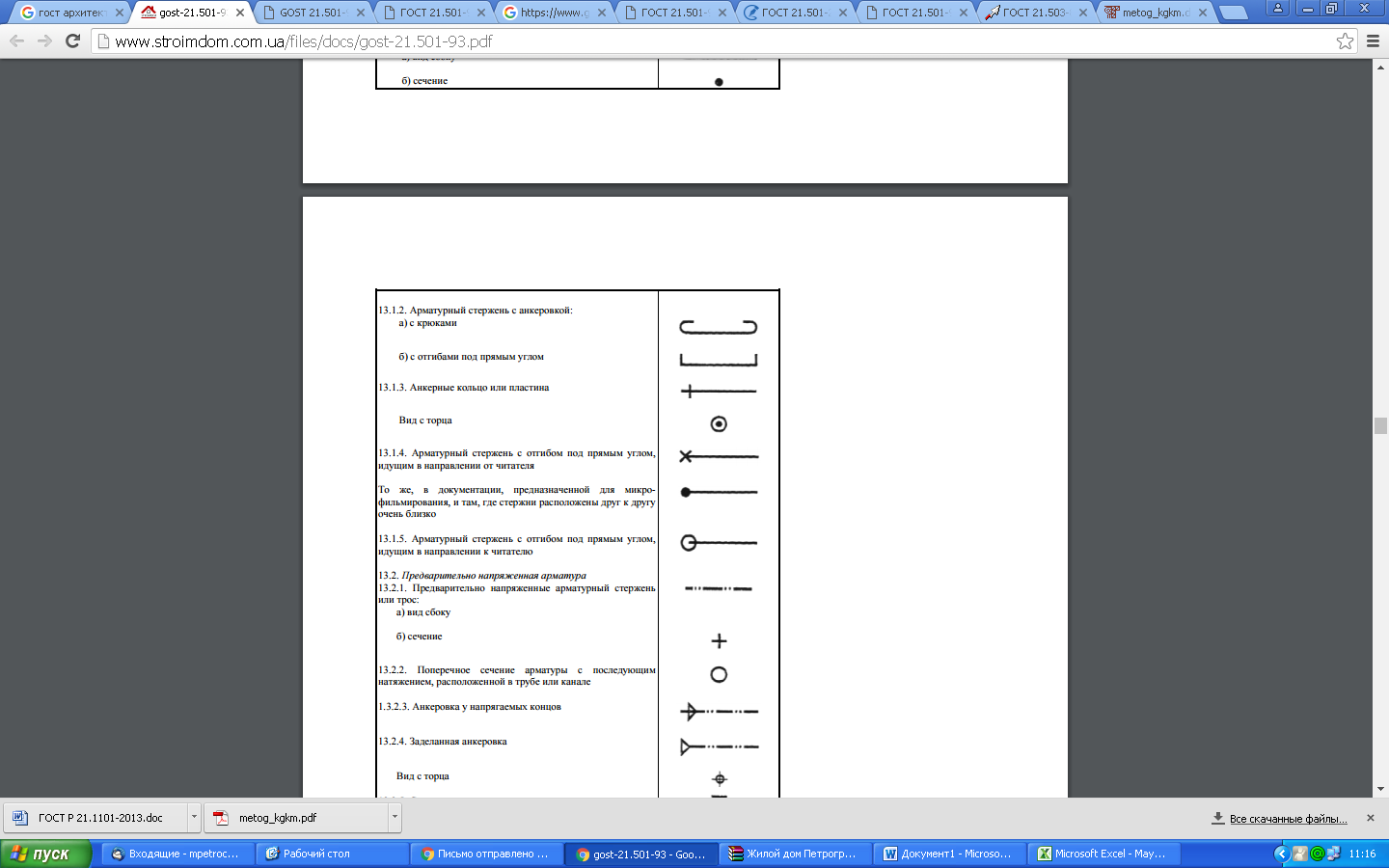 2. 3. 4. 5. 112. Укажите последовательность операций, из которых состоит комплексный технологический процесс производства арматурных работ на строительной площадке? Ответ запишите в виде последовательности порядковых номеров перечисленных технологических операций в форме «№-№-№-№-№-№-№»113. На рисунке представлена схема производства работ по армированию колонн плоскими каркасами. Укажите, что изображено под номером 2?1. плоская сетка2. оттяжка3. выпуски арматуры из плиты4. инвентарные подмости/ леса114. Монтаж какого элемента, обозначенного на схеме «1», производят рабочие?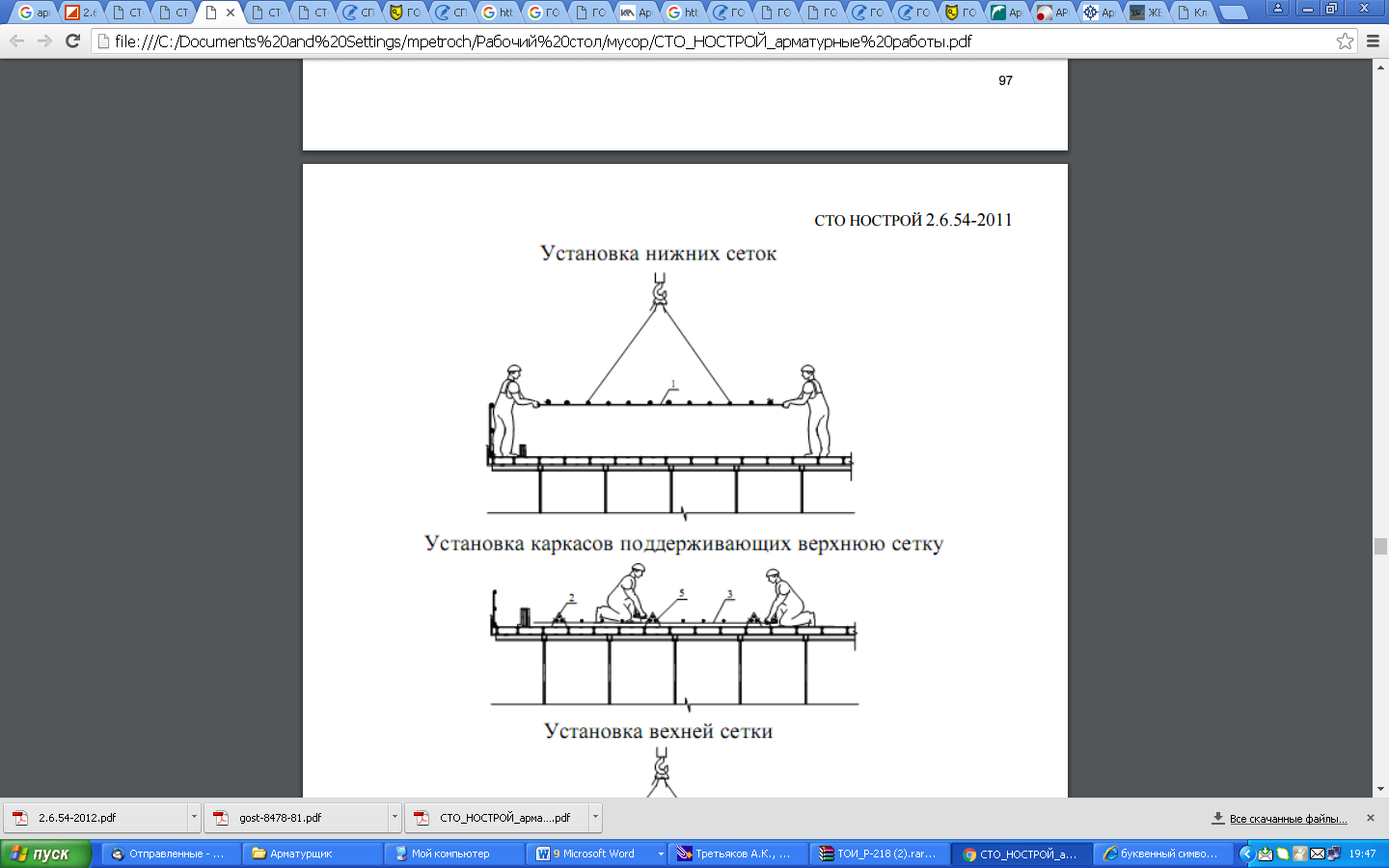 1. арматурная сетка 2. арматурный каркас3. перекрытие4. опалубка115. Установите соответствие между представленными знаками пожарной безопасности и их значениями? Ответ запишите в виде «№ знака-№ значения»116. Какие меры безопасности должен соблюдать арматурщик во избежание поражения электрическим током? (выберите 3 правильных ответа) 1. не осуществлять монтаж армоконструкций вблизи огражденных рубильников2. не прикасаться к открытым токоведущим частям электрооборудования3. не находиться на площадке, где установлены предупреждающие знаки4. не производить устанавливать или заменять электролампы под напряжением5. не прикасаться к оголенным проводам117. Какой максимальный срок хранения высокопрочной проволочной арматуры, арматурных и стальных канатов в закрытых помещениях или специальных емкостях? 1. не более 3 месяцев 2. не более 6 месяцев3. не более года 4. не более двух лет 118. Какое значение допускаемой относительной влажности должно быть соблюдено при хранении высокопрочной проволочной арматуры, арматурных и стальных канатов в закрытых помещениях или специальных емкостях? 1. не более 50%2. не более 65%3. не более 75%4. не более 90%119. Когда производят контрольные испытания высокопрочной арматурной проволоки? 1. после ее правки2. до ее правки3. после выполнения из нее арматурной сетки4. после выполнения из нее арматурного каркаса120. Какие из перечисленных способов защиты используются для натянутой арматуры? (укажите 3 правильных ответа) 1. инъецирование2. обетонирование3. покрытие антикоррозионными составами4. обработка антипиренами121. Каким образом должны быть очищены от воды и грязи каналы непосредственно перед установкой в них напрягаемых арматурных элементов? 1. продувкой сжатым воздухом2. промывкой горячей водой3. специальными чистящими щупами4. водяным солевым раствором122. Какие бессварные соединения арматурных стержней следует производить обжимными гильзами или винтовыми муфтами? 1. стыковые2. крестообразные3. нахлесточные123. В каком объёме проверяются арматурные элементы в ходе операционного контроля? 1. не менее 10%2. не менее 20%3. не менее 50%4. не менее 70%5. 100%124. В каком объёме проверяются арматурные элементы в ходе приемочного контроля?1. не менее 10%2. не менее 20%3. не менее 50%4. не менее 70%5. 100%125. Какой вид контроля назначается при выявлении недопустимых отклонений в ходе выборочного приемочного контроля арматурных элементов?1. сплошной2. лабораторный3. визуальный4. инструментальный126. На каком количестве участков на каждые 10 м бетонируемой конструкции выполняют измерения при приёмочном контроле отклонений расстояний между арматурными стержнями, рядами арматуры, а также шага арматуры?1. на одном 2. не менее чем на двух3. не менее чем на трех4. не менее чем на пяти127. Какое количество соединений на каждые 10 м конструкции проверяют при приёмочном контроле соответствия соединений стержней арматуры проектной и технологической документации?1. одно 2. не менее двух3. не менее трех4. не менее пяти128. Какое количество измерений на каждые 50 м площади конструкции выполняют при приёмочном контроле отклонения толщины защитного слоя бетона от проектной?1. одно 2. не менее двух3. не менее трех4. не менее пяти129. Кто их перечисленных лиц проводит приемочный контроль выполненных сварных соединений арматуры?1. аккредитованная испытательная лаборатория2. представитель технического заказчика3. проектировщик4. генеральный подрядчик130. Какой из перечисленных документов составляется результатам приёмочного контроля армирования?1. справка о качестве выполненных работ2. акт освидетельствования скрытых работ3. протокол о примке работ4. приемочный сертификат131. Какой метод контроля качества предполагает  проверку наличия сопроводительной технической документации и требуемых в ней данных об арматурной стали, арматурных изделиях и закладных деталях на стройплощадке? 1. входной 2. операционный3. приемочный4. выборочный132. Какой метод контроля качества арматурных работ предполагает проверку соответствия арматурных изделий или отдельных стержней требованиям проекта по классу арматуры, диаметрам арматурных стержней, марке арматурных изделий?1. входной 2. операционный3. приемочный4. выборочный133. Что означает число  «20» в условном обозначении арматуры 20-A-II (A300) ГОСТ 5781-82?1. диаметр арматуры2. длина арматурного стержня3. марку арматурной стали4. количество штук134. Какую из перечисленных  маок стали допускается применять при стыковом или нахлесточном соединении арматуры дуговой ручной сваркой швами соединения арматуры класса AT-V?1. 20ГС2. Ст53. 1НГ2С4. 80С135. Какое количество стержней отбирается для проверки размеров и качества поверхности арматурной стали?1. не менее 5 % от партии2. 1 стержень3. 10 стержней4. не менее 3% от партии136. Каким цветом должны быть окрашены концы стержней из низколегированных сталей класса А-IV (А600)?1. зеленым2. синим3. красным4. оранжевым137. Арматура какого класса и марки НЕ применяется в конструкциях, эксплуатируемых при статической нагрузке в отапливаемых зданиях, а также на открытом воздухе и в неотапливаемых зданиях при расчетной температуре минус 40 °С и выше? 1. А300 марки стали Ст5пс2. А400 марки стали Ст3кп3. А240 марки стали Ст6пс4. А500 марки стали Ст4кп1138. Какую сталь применяют для монтажных (подъемных) петель элементов сборных железобетонных и бетонных конструкций?1. горячекатанную арматурную сталь класса А2402. гладкую арматурную сталь класса А2403. периодического профиля классов А3004. холоднодеформированную периодического профиля класса В500139. Какое количество арматурных стержней, доводимых до опоры, должно быть в балках шириной более 150 мм?1.не менее одного стержня2. не менее двух стержней 3. не менее пяти стержней4. не менее семи стержней140. Какова минимальная длина сварного шва при ручной дуговой сварки арматурных стержней класса А240?1. не менее 4d 2. не менее 6d3. не менее 8d4. не менее 10d141. Какими инструментами измеряется диаметр арматуры?(выберите 3 правильных ответа) линейкойрулеткой штангенциркулемнутромеромотвесомскобой142. Какой тип каркаса представлен на рисунке?1.плоский2.пространственный3.арматурная сетка4. сварная закладная деталь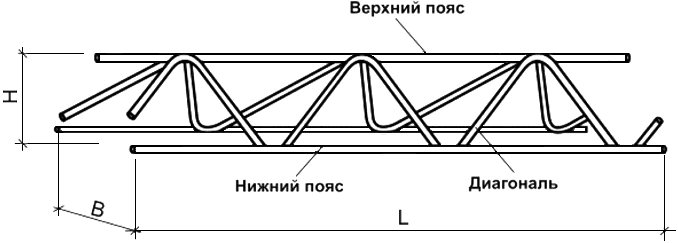 143. Соотнесите представленные в колонке А элементы типов пространственных каркасов для несъемной опалубке и их названия из колонки Б. Ответ запишите в форме: «№ схемы – буквенный порядковый номер способа вязки»144. Что необходимо проверить арматурщику перед началом работы по заготовке и обработке арматуры? (выберите 3 правильных ответа)исправность станка, верстака и надежность их крепления к полуисправность ограждений, заземления и других защитных устройствпусковые и тормозные устройства станка, лебедкипройти инструктажпроверить качество ранее выполненных работпроверить применяемую арматуру на соответствие ГОСТ145. Какие требования безопасности следует выполнить при правке арматурной стали на автоматических станках? (выберите 3 правильных ответа) заправить концы арматуры в барабан только при выключенном электродвигателе станказаправить концы арматуры в барабан во время работы станкабарабан перед пуском станка закрыть предохранительным кожухомбарабан перед пуском станка закрывать деревянным щитомпроверить наличие ограждения станкапроверить установку вертушки для укладывания мотков сталивертушка для укладывания мотков стали должна быть ограждена. 146. В каком документе указывается диаметр и длина арматурных стержней, а также направление, в котором они должны укладываться?1. в рабочих чертежах2. в сертификате качества3. в акте на скрытые работы4. в общем журнале работ147. Для какой арматуры применяется прямая анкеровка и анкеровка с лапками?для арматуры периодического профилядля сжатой арматурыдля растянутых гладких стержней для гладкой арматуры148. Для анкеровки какой арматуры применяются крюки, петли, приваренные поперечные стержни?для арматуры периодического профиля.для сжатой арматурыдля растянутых гладких стержней для сжатой гладкой арматуры149. Что необходимо учитывать при расчете длины анкеровки арматуры?класс арматуры и ее профильзащитный слой бетонадопустимые отклонениявес арматуры150. Какие виды временных концевых анкеров следует применять для закрепления стержневой напрягаемой арматуры? (выберите 2 правильных ответа)инвентарные зажимы стальные спрессованные в холодном состоянии шайбымуфты.зажимыфиксаторы11. Критерии оценки (ключи к заданиям), правила обработки результатов теоретического этапа профессионального экзамена и принятия решения о допуске (отказе в допуске) к практическому этапу профессионального  экзаменаПравила обработки результатов и принятия решения о допуске (отказе в допуске) к практическому этапу экзамена:Теоретический этап экзамена включает 60 заданий из банка теоретических вопросов, охватывающие все предметы оценивания, и считается выполненным при правильном выполнении экзаменуемым 50 заданий. 12. Задания для практического этапа профессионального экзамена1. Задание на выполнение трудовых функций, трудовых действий в реальных или модельных условиях (задание №1, вариант 1): Трудовая функция: 3.3.3 Сборка и установка сеток и плоских каркасов массой более 100 кг и двойных сеток массой до 100 кг, выверка установленных сеток и каркасов. Трудовое действие (действия): Сборка и монтаж двойных сеток весом до 100 кгТиповое задание: Выполите сборку фрагмента двойной сетки размером 1м*1м для армирования конструкций (например, фундаментной плиты). Шаг поперечной арматуры -200мм. Условия выполнения задания: Экзаменуемый получает задание на бумажном носителе и выполняет его самостоятельно. Для выполнения задания необходимы следующие материалы, инструмент и оборудование: Материалы, инструмент и оборудование:инвентарные приспособления; кусачки или вязальный крючок для вязки арматуры;инструменты для резки и гнутья арматуры; материалы: арматура АIII диаметр 16 мм, количество - 12п/м (нижняя сетка); арматура АIII диаметр 14 мм, количество - 12п/м (верхняя сетка);проволока вязальная диаметр 1мм – 14п/м;фиксаторы -10 шт. Допускается применение сертифицированных средств измерения, включая лазерную и цифровую технику. Допускается использование во время практического экзамена любых источников информации, включая интернет. Место выполнения задания: учебная мастерская или площадка с минимальными размерами 2,5 х4 м с жёстким основанием – асфальт, бетон. Максимальное время выполнения задания: 1 час(мин./час.)Критерии оценки: 2. Задание ля оформления портфолио (задание №2, вариант 1): Трудовая функция: 3.3.3 Сборка и установка сеток и плоских каркасов массой более 100 кг и двойных сеток массой до 100 кг, выверка установленных сеток и каркасовТиповое задание: Представьте на оценку экспертной комиссии видеоматериалы, отражающих выполнение Вами трудовых действий по монтажу плоского каркаса весом более 100 кг в конструкцию (например, ленточного фундамента, плиты перекрытия, фундаментной плиты, ростверка и др.).Требования к структуре и оформлению портфолио: 1. Портфолио представляет собой видеоматериалы (видеоролик), длительностью не более 30 минут. 2. Видеоматериалы представляются экзаменуемым в комиссию на электронных носителях (флеш-карта, СD-диск). 3. Структура видеоролика: а) представление экзаменуемого (ФИО, место работы, должность)б) информация о выполняемом трудовом действиив) рассказ экзаменуемого о правилах безопасности и охраны труда при выполнении арматурных работг) рассказ экзаменуемого о подготовке рабочего места при выполнении арматурных работд) рассказ экзаменуемого об организации рабочего места при вязке и укладке арматуры в конструкциюе) демонстрация экзаменуемым выполнения трудового действия по монтажу плоского каркаса весом более 100 кг в конструкциюж) демонстрация экзаменуемым порядка проведения операционного контроля качества при выполнении работ по монтажу плоских каркасов4. Качество представляемых видеоматериалов должно обеспечивать идентификацию экзаменуемого. Критерии оценки: 3. Задание на выполнение трудовых функций, трудовых действий в реальных или модельных условиях (задание №1, вариант 2): Трудовая функция: 3.4.2 Сборка и монтаж сеток (независимо от массы), двойных сеток массой более 100 кг и пространственных каркасов; сборка арматуры для конструкций, бетонируемых в подвижной опалубке; изготовление арматурных пучков из отдельных проволок и прядей. Трудовое действие (действия): Сборка и монтаж пространственных каркасов.Типовое задание: Выполните сборку фрагмента пространственного каркаса размером 0,4х0,4м и высотой 1м для армирования конструкций (например, колоны или балки). Шаг обвязочной арматуры -200мм. Обвязку каркаса выполнить из арматуры АI диаметром 10мм. Продольную арматура колонн выполнить из арматуры АIII диаметром 16мм. Условия выполнения задания: 1. Место (время) выполнения задания: площадка. 2. Максимальное время выполнения задания: 2 часа.3. Вы можете воспользоваться: инвентарные приспособления; козлы;мерная рейка;кусачки или вязальный крючок для вязки арматуры;инструменты для резки и гнутья арматуры; материалы: арматура АIII диаметр 16 мм, количество - 4п/м (продольная арматура); арматура АI диаметр 10 мм, количество - 9п/м;проволока вязальная диаметр 1мм – 4п/м. 4. Задание ля оформления портфолио (задание №2, вариант 2): Трудовая функция: 3.4.2 Сборка и монтаж сеток (независимо от массы), двойных сеток массой более 100 кг и пространственных каркасов; сборка арматуры для конструкций, бетонируемых в подвижной опалубке; изготовление арматурных пучков из отдельных проволок и прядей.Типовое задание: Представьте на оценку экспертной комиссии видеоматериалы, отражающих выполнение Вами трудовых действий по монтажу пространственного каркаса в конструкцию.Требования к структуре и оформлению портфолио: 1. Портфолио представляет собой видеоматериалы (видеоролик), длительностью не более 30 минут. 2. Видеоматериалы представляются экзаменуемым в комиссию на электронных носителях (флеш-карта, СD-диск). 3. Структура видеоролика: а) представление экзаменуемого (ФИО, место работы, должность)б) информация о выполняемом трудовом действиив) рассказ экзаменуемого о правилах безопасности и охраны труда при выполнении арматурных работг) рассказ экзаменуемого о подготовке рабочего места при выполнении арматурных работд) рассказ экзаменуемого об организации рабочего места при вязке и укладкеарматуры в конструкциюе) демонстрация экзаменуемым выполнения трудового действия по монтажу пространственного каркаса в конструкциюж) демонстрация экзаменуемым порядка проведения операционного контроля качества при выполнении работ по монтажу пространственных каркасов4. Качество представляемых видеоматериалов должно обеспечивать идентификацию экзаменуемого. Правила обработки результатов практической части экзамена: Практическое задание считается выполненным при условии выполнения одного варианта из задания №1 и одного варианта из задания №2 при условии соответствия предметов оценивания указанным критериям их оценки. 13. Правила обработки результатов профессионального экзамена и принятия решения о соответствии квалификации соискателя требованиям к квалификацииПоложительное решение о соответствии квалификации соискателя требованиям к квалификации «Арматурщик, 4 уровень квалификации» принимается при прохождении экзаменуемым теоретического и практического этапов профессионального экзамена.14. Перечень нормативных правовых и иных документов, использованных при подготовке комплекта оценочных средствСП 70.13330.2012 «Несущие и ограждающие конструкции».СП 63.13330.2012. Свод правил. Бетонные и железобетонные конструкции.СП 52-101-2003 Бетонные и железобетонные конструкции без предварительного напряжения арматуры СП 12-135-2003 Безопасность труда в строительстве. Отраслевые типовые инструкции по охране труда;Пособие к СНиП 3.09.01-85 Пособие по тепловой обработке сборных железобетонных конструкций и изделийГОСТ 23279-2012 Сетки арматурные сварные для железобетонных конструкций и изделий. Общие технические условияГОСТ 10884-94 Сталь арматурная термомеханически упроченная для железобетонных конструкций. Технические условия ГОСТ Р 52544-2006 Прокат арматурный свариваемый периодического профиля классов А500С и В500С для армирования железобетонных конструкций. Технические условияГОСТ 21.501-2011 Система проектной документации для строительства. Правила выполнения рабочей документации архитектурных и конструктивных решений ГОСТ 21.201-2011 Система проектной документации для строительства (СПДС). Условные графические изображения элементов зданий, сооружений и конструкцийГОСТ 26433.1-89 Система обеспечения точности геометрических параметров в строительстве. Правила выполнения измерений. Элементы заводского изготовленияГОСТ 10922-2012 Арматурные и закладные изделия, их сварные, вязаные и механические соединения для железобетонных конструкций. Общие технические условия ГОСТ 5781-82 Сталь горячекатаная для армирования железобетонных конструкций. Технические условия ГОСТ Р 12.4.026-2001 Система стандартов безопасности труда (ССБТ). Цвета сигнальные, знаки безопасности и разметка сигнальная. Назначение и правила применения. Общие технические требования и характеристики. Методы испытаний СТО НОСТРОЙ 2.6.54-2011 Конструкции монолитные бетонные и железобетонные. Технические требования к производству работ, правила и методы контроля СТО НОСТРОЙ 2.6.15-2011 Конструкции сборно-монолитные железобетонные. Элементы сборные железобетонные стен и перекрытий с пространственным арматурным каркасом. Технические условия Схемы операционного контроля качества, Санкт-Петербург, 2011ТОИ Р-218-35-94 Типовая инструкция по охране труда для арматурщика (Приказ Минтранса России от 24 марта 1994 года).Типовая инструкция № 22 по оказанию первой доврачебной помощи при несчастных случаях ТИ РО 002-2003 Типовая инструкция по охране труда для арматурщиковСНиП 12-03-01 «Безопасность труда в строительстве. Общие требования. Часть 1».СНиП 12-04-02 «Безопасность труда в строительстве. Строительное производство. Часть 2».Приказ Министерства труда и социальной защиты РФ от 1 июня 2015 г. N 336н "Об утверждении Правил по охране труда в строительстве".Теличенко В.И., Терентьев О.М., Лапидус А.А. Технология строительных процессов/ В.И.Теличенко, О.М. Терентьев, А.А.Лапидус – М.: Высшая школа, 2007-512 с.Руководство по технологии предварительного напряжения стержневой арматуры железобетонных конструкций/ НИИЖБ Госстроя СССР -М.: Стройиздат, 1972Приказ от 28 марта 2014 г. N 155н «Об утверждении правил по охране труда при работе на высоте». Положение о разработке оценочных средств для проведения независимой оценки квалификации (Приказ Минтруда России № 601н от  01 ноября 2016 года).Знания, умения в соответствии с требованиями к квалификации, на соответствие которым проводится оценка квалификацииКритерии оценки квалификацииТип и № задания Тип и № задания 1233Знания требований охраны труда при нахождении на строительной площадке, пожарной безопасности, электробезопасности и безопасности при ведении арматурных работ, правил оказания первой помощи пострадавшему при несчастном случае на производстве1 балл (правильный ответ)0 баллов (неправильный ответ)1, 2, 3, 4, 5, 6, 7, 14, 18, 20, 22, 23, 26, 41, 48, 49, 50, 62, 64, 102, 116, 144 –задания с выбором ответа;115 – задание на установление соответствияЗнание видов и назначения инструмента, оборудования для арматурных работ, требования охраны труда при работе с ним 1 балл (правильный ответ)0 баллов (неправильный ответ)8, 9, 15, 17, 21, 24, 51, 52, 61, 63, 74, 86, 99, 113, 141, 145 –задания с выбором ответаЗнание видов арматурной стали, ее маркировки, обозначения, свойств и технических характеристик1 балл (правильный ответ)0 баллов (неправильный ответ)10, 11, 12, 13, 16, 25, 35, 36, 59, 75, 76, 81, 85, 92, 103,133, 134, 135, 136, 137, 138, 149–задания с выбором ответаЗнание правил чтения рабочих чертежей 1 балл (правильный ответ)0 баллов (неправильный ответ)27, 28, 29, 30, 65, 80, 90, 91, 104, 111–задания с выбором ответаЗнание правила заготовки арматуры 1 балл (правильный ответ)0 баллов (неправильный ответ)19, 34, 57, 71, 117, 118, 119–задания с выбором ответа; 88 – задания на установление последовательностиЗнание технологии производства арматурных работ, включая армирование конструкций повышенной сложности1 балл (правильный ответ)0 баллов (неправильный ответ)31, 32, 33, 37, 38, 39, 40, 42, 43, 44, 45, 53, 54, 55, 56, 58, 60, 66, 67, 68, 69, 70, 72, 73, 77, 78, 79, 82, 83, 84, 93, 94, 95, 96, 97, 98, 100, 101, 105, 106, 107, 108, 109, 110, 114, 120, 121, 122, 123, 124, 125, 126, 127, 128, 129, 130, 131, 132, 139, 140, 142, 147, 148, 150-  задания с выбором ответа;46, 47, 87, 112 – задания на установление последовательности;89, 143 – задание на установление соответствияТрудовые функции, трудовые действия, умения в соответствии с требованиями к квалификации, на соответствие которым проводится оценка квалификации Критерии оценки квалификацииТип и № задания 123ТФ 3.3.3 Сборка и установка сеток и плоских каркасов массой более 100 кг и двойных сеток массой до 100 кг, выверка установленных сеток и каркасов. ТД: Сборка и монтаж двойных сеток весом до 100 кгСоответствие:1. Технологии выполнения работ требованиям:СП 70.13330.2012 Несущие и ограждающие конструкции;СП 63.13330.2012. Свод правил. Бетонные и железобетонные конструкции. Основные положения. Актуализированная редакция СНиП 52-01-2003;СП 52-101-2003. Бетонные и железобетонные конструкции без предварительного напряжения арматуры;- Типовые технологические карты на производство арматурных работ.2. Качества применяемого материала требованиям:ГОСТ 10922-2012 Арматурные и закладные изделия.3. Качество выполненных каменных работ требованиям: СП 70.13330.2012 Несущие и ограждающие конструкции;СП 63.13330.2012. Свод правил. Бетонные и железобетонные конструкции. Основные положения. Актуализированная редакция СНиП 52-01-2003;Типовые технологические карты на производство арматурных работ.4. Соблюдение требований безопасности и охраны труда и противопожарной безопасности требованиям:Приказ Минтруда России от 01.06.2015 N 336н "Об утверждении Правил по охране труда в строительстве";ТОИ Р-218-35-94 «Типовая инструкция по охране труда для арматурщика»; ТИ РО-002-2003 ТИ РО-002-2003 Типовая инструкция по охране труда арматурщиков.Задание на выполнение трудовых функций, трудовых действий в реальных или модельных условиях, №1 (вариант 1) ТФ: 3.3.3 Сборка и установка сеток и плоских каркасов массой более 100 кг и двойных сеток массой до 100 кг, выверка установленных сеток и каркасовСоответствие:1. Технологии выполнения работ требованиям:СП 70.13330.2012 Несущие и ограждающие конструкции;СП 63.13330.2012. Свод правил. Бетонные и железобетонные конструкции. Основные положения. Актуализированная редакция СНиП 52-01-2003;СП 52-101-2003. Бетонные и железобетонные конструкции без предварительного напряжения арматуры;- Типовые технологические карты на производство арматурных работ.2. Качества применяемого материала требованиям:ГОСТ 10922-2012 Арматурные и закладные изделия.3. Качество выполненных каменных работ требованиям: СП 70.13330.2012 Несущие и ограждающие конструкции;СП 63.13330.2012. Свод правил. Бетонные и железобетонные конструкции. Основные положения. Актуализированная редакция СНиП 52-01-2003;Типовые технологические карты на производство арматурных работ.4. Соблюдение требований безопасности и охраны труда и противопожарной безопасности требованиям:Приказ Минтруда России от 01.06.2015 N 336н "Об утверждении Правил по охране труда в строительстве";ТОИ Р-218-35-94 «Типовая инструкция по охране труда для арматурщика»; ТИ РО-002-2003 ТИ РО-002-2003 Типовая инструкция по охране труда арматурщиков.Задание на выполнение портфолио, №2 (вариант)ТФ 3.4.2 Сборка и монтаж сеток (независимо от массы), двойных сеток массой более 100 кг и пространственных каркасов; сборка арматуры для конструкций, бетонируемых в подвижной опалубке; изготовление арматурных пучков из отдельных проволок и прядей. ТД: Сборка и монтаж пространственных каркасов.Соответствие:1. Технологии выполнения работ требованиям:СП 70.13330.2012 Несущие и ограждающие конструкции;СП 63.13330.2012. Свод правил. Бетонные и железобетонные конструкции. Основные положения. Актуализированная редакция СНиП 52-01-2003;СП 52-101-2003. Бетонные и железобетонные конструкции без предварительного напряжения арматуры;- Типовые технологические карты на производство арматурных работ.2. Качества применяемого материала требованиям:ГОСТ 10922-2012 Арматурные и закладные изделия.3. Качество выполненных каменных работ требованиям: СП 70.13330.2012 Несущие и ограждающие конструкции;СП 63.13330.2012. Свод правил. Бетонные и железобетонные конструкции. Основные положения. Актуализированная редакция СНиП 52-01-2003;Типовые технологические карты на производство арматурных работ.4. Соблюдение требований безопасности и охраны труда и противопожарной безопасности требованиям:Приказ Минтруда России от 01.06.2015 N 336н "Об утверждении Правил по охране труда в строительстве";ТОИ Р-218-35-94 «Типовая инструкция по охране труда для арматурщика»; ТИ РО-002-2003 ТИ РО-002-2003 Типовая инструкция по охране труда арматурщиков.Задание на выполнение трудовых функций, трудовых действий в реальных или модельных условиях, №1 (вариант 2)ТФ: 3.4.2 Сборка и монтаж сеток (независимо от массы), двойных сеток массой более 100 кг и пространственных каркасов; сборка арматуры для конструкций, бетонируемых в подвижной опалубке; изготовление арматурных пучков из отдельных проволок и прядей.Соответствие:1. Технологии выполнения работ требованиям:СП 70.13330.2012 Несущие и ограждающие конструкции;СП 63.13330.2012. Свод правил. Бетонные и железобетонные конструкции. Основные положения. Актуализированная редакция СНиП 52-01-2003;СП 52-101-2003. Бетонные и железобетонные конструкции без предварительного напряжения арматуры;- Типовые технологические карты на производство арматурных работ.2. Качества применяемого материала требованиям:ГОСТ 10922-2012 Арматурные и закладные изделия.3. Качество выполненных каменных работ требованиям: СП 70.13330.2012 Несущие и ограждающие конструкции;СП 63.13330.2012. Свод правил. Бетонные и железобетонные конструкции. Основные положения. Актуализированная редакция СНиП 52-01-2003;Типовые технологические карты на производство арматурных работ.4. Соблюдение требований безопасности и охраны труда и противопожарной безопасности требованиям:Приказ Минтруда России от 01.06.2015 N 336н "Об утверждении Правил по охране труда в строительстве";ТОИ Р-218-35-94 «Типовая инструкция по охране труда для арматурщика»; ТИ РО-002-2003 ТИ РО-002-2003 Типовая инструкция по охране труда арматурщиков.Задание на выполнение портфолио, №2 (вариант 2)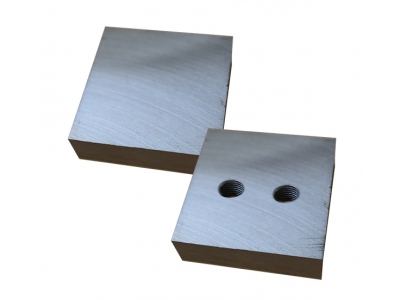 1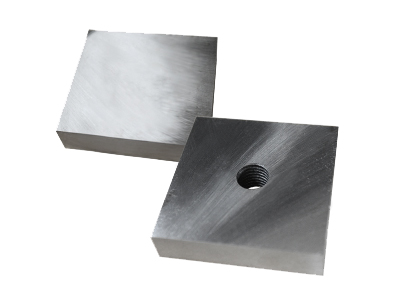 2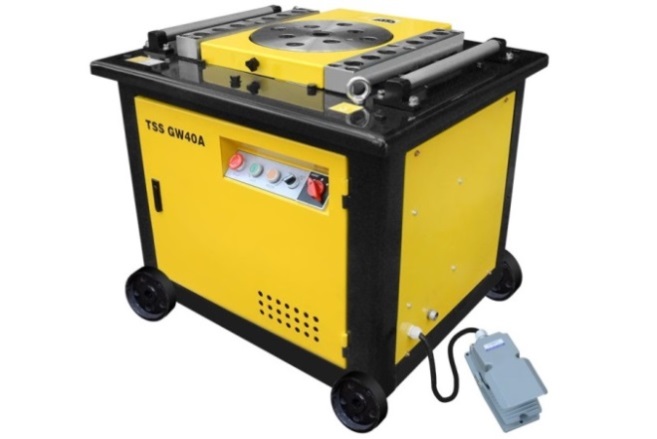 Рис. 3.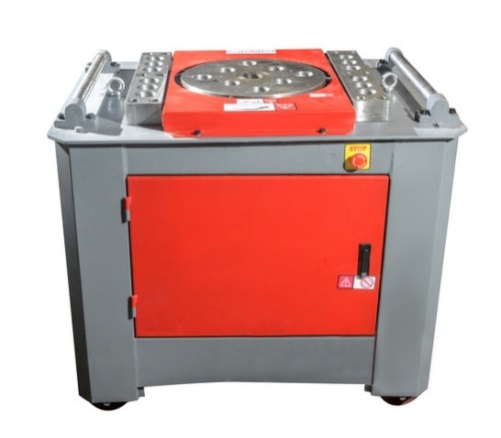 Рис. 4.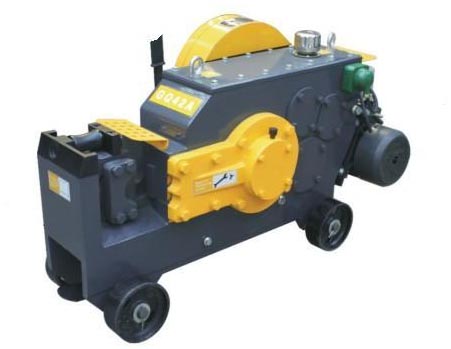 Рис. 5.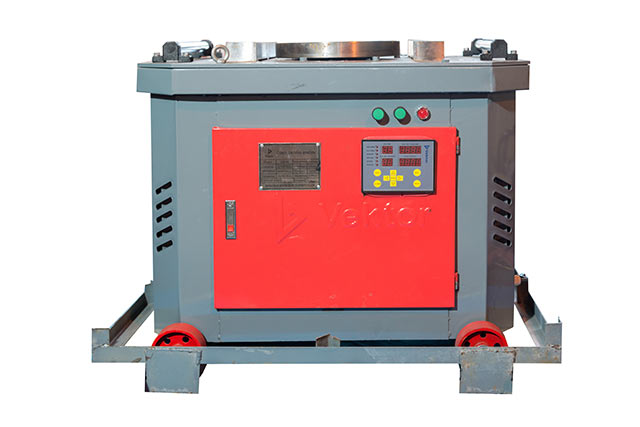 Рис. 6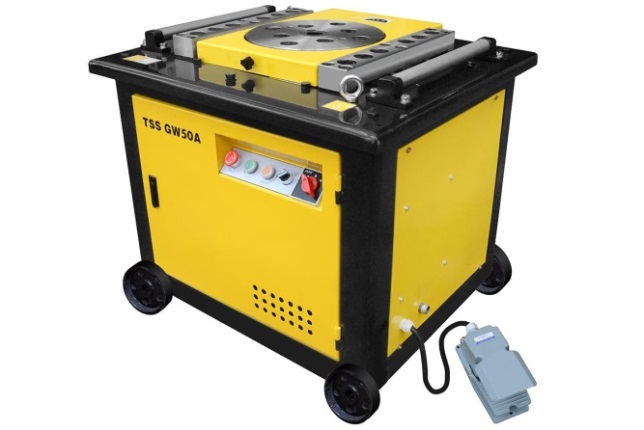 рис. 7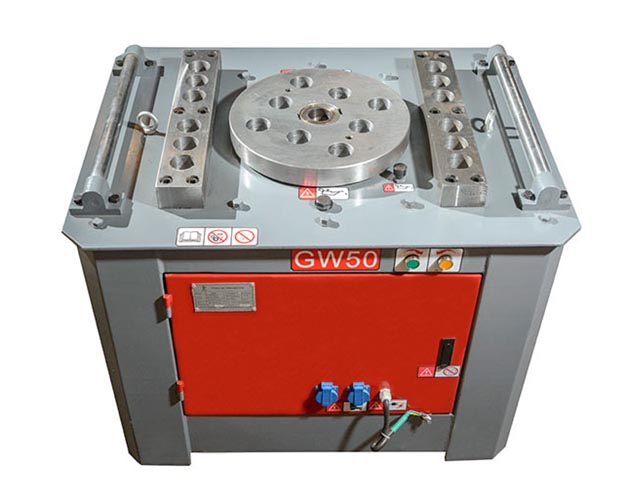 Рис. 8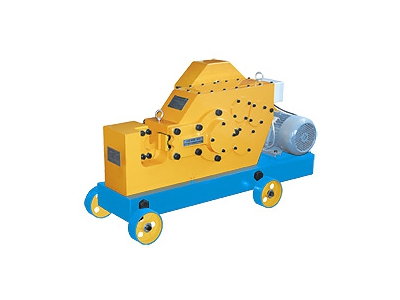 Рис.9Рис.9№Технологическая операция1.укладка нижнего ряда плоских сеток краном или вручную2.проведение выверки установленных сеток и каркасов с составлением акта на скрытые работы3.установка плоских каркасов вручную с нахлестом не менее 25 – 30 d арматуры с фиксированием их между собой горизонтальными металлическими стержнями4.установка пластмассовых фиксаторов в нижней части фундаментов для образования защитного слоя бетона, толщина которого определяется проектом5.установка и закрепление временных металлических подставок (фиксаторы, шаблоны) с шагом 0,8 - 1,2 метра по длине фундамента с последующей укладкой верхнего ряда сеток краном или вручную№Технологическая операция1.стыки бетонируются, проводятся технологические операции по уходу и при необходимости прогреву2.выпуски арматуры из плиты выправляются, очищаются от грязи и коррозии3.связывается или сваривается арматурный каркас продольного стыка4.производится сварка выпусков или устраиваются стыки выпусков внахлестку5.устанавливается верхняя и нижняя продольная арматура стыка плиты по проекту6.подвешиваются щиты опалубки продольного стыка№Технологическая операция1.за стальной оболочкой сталежелезобетонной спиральной камеры устанавливается кольцевая арматура, замкнутая на статор турбины2.по поверхности кольцевой арматуры устанавливается торовая арматура3.устанавливается расчетная арматура4.по периметру агрегатного блока осуществляется армирование в виде спаренных сеток арматуры со стержнями диаметром 25-32 мм и шагом 20-25 см5.к статору турбины привариваются вертикальные стержни арматуры, являющиеся основой для формирования армокаркаса шахты турбины. Если шахта турбины имеет стальную облицовку, то к ней привариваются анкеры, заводимые за армокаркас шахты№Технологическая операция1.укладывается верхняя сетка2.осуществляется выверка геометрических размеров3.боковые сетки временно закрепляют в проектное положение фиксаторами, или коротышами электроприхваткой4.снимаются временные крепления5.к нижней сетке, уложенной на подкладки, приставляются боковые сетки6.производят электросварку горизонтальных и вертикальных стержней7.производится приварка верхней сетки к боковым сеткамКолонка А (Схема)Колонка Б (Название способа вязки)1. 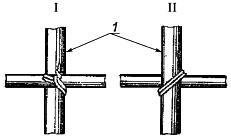 А) Крестовой узелБ) Мертвый узел В) Двухрядный узел2.  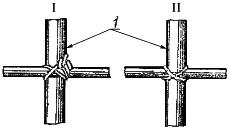 А) Крестовой узелБ) Мертвый узел В) Двухрядный узел3.  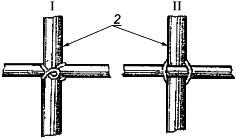 А) Крестовой узелБ) Мертвый узел В) Двухрядный узел1.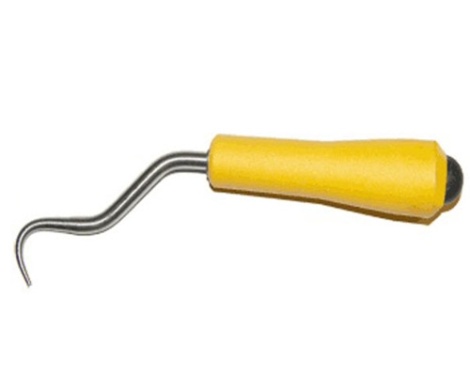 2.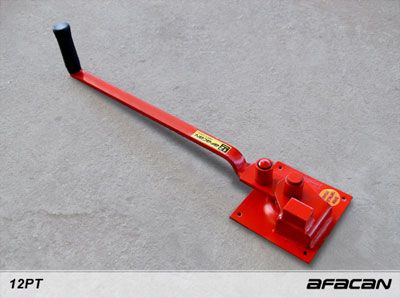 3.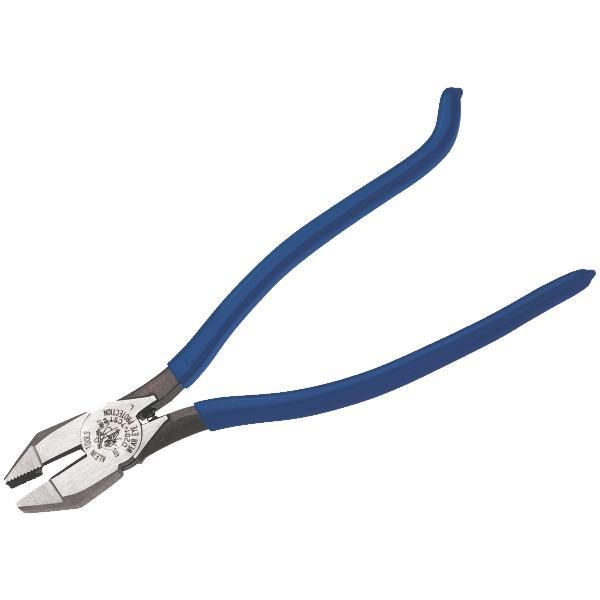 4.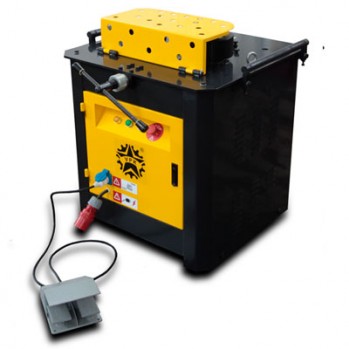 5.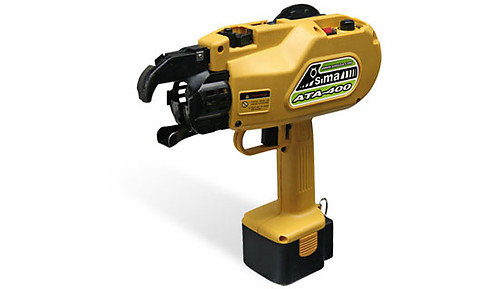 6.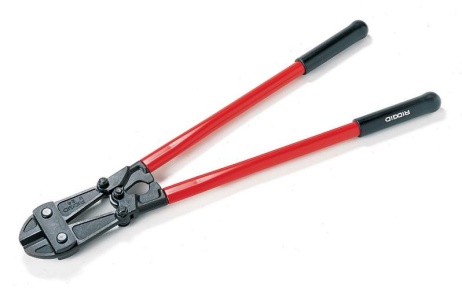 7.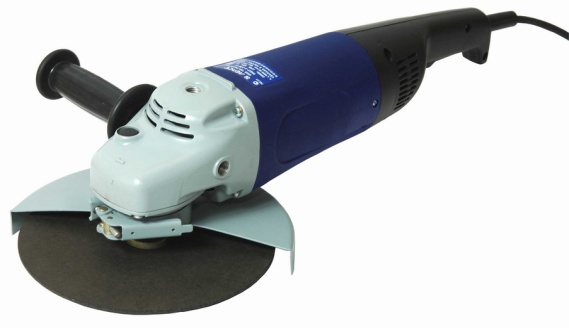 №Технологическая операция 1.сортировка и складирование2.установка каркасов в проектное положение и временное закрепление3.укрупнительная сборка4.строповка арматурных каркасов и сеток5.установка закладных деталей6.транспортирование арматуры на объект7.соединение арматурных изделий между собой нахлесткой, вязкой или сваркой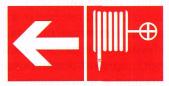 1-пожарный кран налево;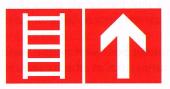 2-пожарная лестница вверху;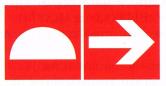 3- средства противопожарной защиты направо;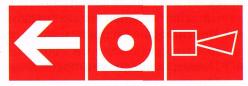 4 - кнопка включения установок пожарной автоматики и оповещателей налево; 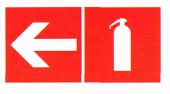 5- огнетушитель налевоКолонка А (элементы типов пространственных каркасов)Колонка Б (Название типа каркаса)1. 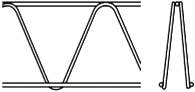 А) - тип ЕБ) - тип .DВ) – тип EQГ) - тип SWEД) - тип SE2.  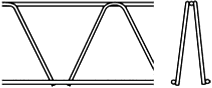 А) - тип ЕБ) - тип .DВ) – тип EQГ) - тип SWEД) - тип SE3.  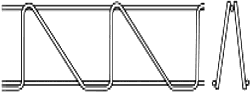 А) - тип ЕБ) - тип .DВ) – тип EQГ) - тип SWEД) - тип SE4. 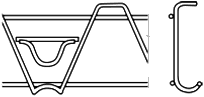 5. 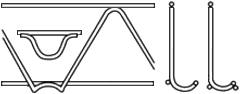 №№ заданияПравильные варианты ответа, модельные ответы и(или) критерии оценкиВес задания или баллы, начисляемые за верный ответ11 балл (правильный ответ)0 баллов (неправильный ответ)21 балл (правильный ответ)0 баллов (неправильный ответ)31 балл (правильный ответ)0 баллов (неправильный ответ)41 балл (правильный ответ)0 баллов (неправильный ответ)51 балл (правильный ответ)0 баллов (неправильный ответ)61 балл (правильный ответ)0 баллов (неправильный ответ)71 балл (правильный ответ)0 баллов (неправильный ответ)8 1 балл (правильный ответ)0 баллов (неправильный ответ)91 балл (правильный ответ)0 баллов (неправильный ответ)101 балл (правильный ответ)0 баллов (неправильный ответ)111 балл (правильный ответ)0 баллов (неправильный ответ)121 балл (правильный ответ)0 баллов (неправильный ответ)131 балл (правильный ответ)0 баллов (неправильный ответ)141 балл (правильный ответ)0 баллов (неправильный ответ)151 балл (правильный ответ)0 баллов (неправильный ответ)161 балл (правильный ответ)0 баллов (неправильный ответ)171 балл (правильный ответ)0 баллов (неправильный ответ)181 балл (правильный ответ)0 баллов (неправильный ответ)191 балл (правильный ответ)0 баллов (неправильный ответ)201 балл (правильный ответ)0 баллов (неправильный ответ)211 балл (правильный ответ)0 баллов (неправильный ответ)221 балл (правильный ответ)0 баллов (неправильный ответ)231 балл (правильный ответ)0 баллов (неправильный ответ)241 балл (правильный ответ)0 баллов (неправильный ответ)251 балл (правильный ответ)0 баллов (неправильный ответ)261 балл (правильный ответ)0 баллов (неправильный ответ)271 балл (правильный ответ)0 баллов (неправильный ответ)281 балл (правильный ответ)0 баллов (неправильный ответ)291 балл (правильный ответ)0 баллов (неправильный ответ)301 балл (правильный ответ)0 баллов (неправильный ответ)311 балл (правильный ответ)0 баллов (неправильный ответ)321 балл (правильный ответ)0 баллов (неправильный ответ)331 балл (правильный ответ)0 баллов (неправильный ответ)341 балл (правильный ответ)0 баллов (неправильный ответ)351 балл (правильный ответ)0 баллов (неправильный ответ)361 балл (правильный ответ)0 баллов (неправильный ответ)371 балл (правильный ответ)0 баллов (неправильный ответ)381 балл (правильный ответ)0 баллов (неправильный ответ)391 балл (правильный ответ)0 баллов (неправильный ответ)401 балл (правильный ответ)0 баллов (неправильный ответ)411 балл (правильный ответ)0 баллов (неправильный ответ)421 балл (правильный ответ)0 баллов (неправильный ответ)431 балл (правильный ответ)0 баллов (неправильный ответ)441 балл (правильный ответ)0 баллов (неправильный ответ)451 балл (правильный ответ)0 баллов (неправильный ответ)461 балл (правильный ответ)0 баллов (неправильный ответ)471 балл (правильный ответ)0 баллов (неправильный ответ)481 балл (правильный ответ)0 баллов (неправильный ответ)491 балл (правильный ответ)0 баллов (неправильный ответ)501 балл (правильный ответ)0 баллов (неправильный ответ)511 балл (правильный ответ)0 баллов (неправильный ответ)521 балл (правильный ответ)0 баллов (неправильный ответ)531 балл (правильный ответ)0 баллов (неправильный ответ)541 балла (правильный ответ)0 баллов (неправильный ответ)551 балл (правильный ответ)0 баллов (неправильный ответ)561 балл (правильный ответ)0 баллов (неправильный ответ)571 балла (правильный ответ)0 баллов (неправильный ответ)581 балла (правильный ответ)0 баллов (неправильный ответ)591 балл (правильный ответ)0 баллов (неправильный ответ)601 балл (правильный ответ)0 баллов (неправильный ответ)611 балл (правильный ответ)0 баллов (неправильный ответ)621 балл (правильный ответ)0 баллов (неправильный ответ)631 балл (правильный ответ)0 баллов (неправильный ответ)641 балл (правильный ответ)0 баллов (неправильный ответ)651 балл (правильный ответ)0 баллов (неправильный ответ)661 балл (правильный ответ)0 баллов (неправильный ответ)671 балл (правильный ответ)0 баллов (неправильный ответ)681 балл (правильный ответ)0 баллов (неправильный ответ)691 балл (правильный ответ)0 баллов (неправильный ответ)701 балл (правильный ответ)0 баллов (неправильный ответ)711 балл (правильный ответ)0 баллов (неправильный ответ)721 балл (правильный ответ)0 баллов (неправильный ответ)731 балл (правильный ответ)0 баллов (неправильный ответ)74.1 балл (правильный ответ)0 баллов (неправильный ответ)751 балл (правильный ответ)0 баллов (неправильный ответ)761 балл (правильный ответ)0 баллов (неправильный ответ)771 балл (правильный ответ)0 баллов (неправильный ответ)781 балл (правильный ответ)0 баллов (неправильный ответ)791 балл (правильный ответ)0 баллов (неправильный ответ)801 балл (правильный ответ)0 баллов (неправильный ответ)811 балл (правильный ответ)0 баллов (неправильный ответ)821 балл (правильный ответ)0 баллов (неправильный ответ)831 балл (правильный ответ)0 баллов (неправильный ответ)841 балл (правильный ответ)0 баллов (неправильный ответ)851 балл (правильный ответ)0 баллов (неправильный ответ)861 балл (правильный ответ)0 баллов (неправильный ответ)871 балл (правильный ответ)0 баллов (неправильный ответ)881 балл (правильный ответ)0 баллов (неправильный ответ)891 балл (правильный ответ)0 баллов (неправильный ответ)901 балл (правильный ответ)0 баллов (неправильный ответ)911 балл (правильный ответ)0 баллов (неправильный ответ)921 балл (правильный ответ)0 баллов (неправильный ответ)931 балл (правильный ответ)0 баллов (неправильный ответ)941 балл (правильный ответ)0 баллов (неправильный ответ)951 балл (правильный ответ)0 баллов (неправильный ответ)961 балл (правильный ответ)0 баллов (неправильный ответ)971 балл (правильный ответ)0 баллов (неправильный ответ)981 балл (правильный ответ)0 баллов (неправильный ответ)991 балл (правильный ответ)0 баллов (неправильный ответ)1001 балл (правильный ответ)0 баллов (неправильный ответ)1011 балл (правильный ответ)0 баллов (неправильный ответ)1021 балл (правильный ответ)0 баллов (неправильный ответ)1031 балл (правильный ответ)0 баллов (неправильный ответ)1041 балл (правильный ответ)0 баллов (неправильный ответ)1051 балл (правильный ответ)0 баллов (неправильный ответ)1061 балл (правильный ответ)0 баллов (неправильный ответ)1071 балл (правильный ответ)0 баллов (неправильный ответ)1081 балл (правильный ответ)0 баллов (неправильный ответ)1091 балл (правильный ответ)0 баллов (неправильный ответ)1101 балл (правильный ответ)0 баллов (неправильный ответ)1111 балл (правильный ответ)0 баллов (неправильный ответ)1121 балл (правильный ответ)0 баллов (неправильный ответ)1131 балл (правильный ответ)0 баллов (неправильный ответ)1141 балл (правильный ответ)0 баллов (неправильный ответ)1151 балл (правильный ответ)0 баллов (неправильный ответ)1161 балл (правильный ответ)0 баллов (неправильный ответ)1171 балл (правильный ответ)0 баллов (неправильный ответ)1181 балл (правильный ответ)0 баллов (неправильный ответ)1191 балл (правильный ответ)0 баллов (неправильный ответ)1201 балл (правильный ответ)0 баллов (неправильный ответ)1211 балл (правильный ответ)0 баллов (неправильный ответ)1221 балл (правильный ответ)0 баллов (неправильный ответ)1231 балл (правильный ответ)0 баллов (неправильный ответ)1241 балл (правильный ответ)0 баллов (неправильный ответ)1251 балл (правильный ответ)0 баллов (неправильный ответ)1261 балл (правильный ответ)0 баллов (неправильный ответ)1271 балл (правильный ответ)0 баллов (неправильный ответ)1281 балл (правильный ответ)0 баллов (неправильный ответ)1291 балл (правильный ответ)0 баллов (неправильный ответ)1301 балл (правильный ответ)0 баллов (неправильный ответ)1311 балл (правильный ответ)0 баллов (неправильный ответ)1321 балл (правильный ответ)0 баллов (неправильный ответ)1331 балл (правильный ответ)0 баллов (неправильный ответ)1341 балл (правильный ответ)0 баллов (неправильный ответ)1351 балл (правильный ответ)0 баллов (неправильный ответ)1361 балл (правильный ответ)0 баллов (неправильный ответ)1371 балл (правильный ответ)0 баллов (неправильный ответ)1381 балл (правильный ответ)0 баллов (неправильный ответ)1391 балл (правильный ответ)0 баллов (неправильный ответ)1401 балл (правильный ответ)0 баллов (неправильный ответ)1411 балл (правильный ответ)0 баллов (неправильный ответ)1421 балл (правильный ответ)0 баллов (неправильный ответ)1431 балл (правильный ответ)0 баллов (неправильный ответ)1441 балл (правильный ответ)0 баллов (неправильный ответ)1451 балл (правильный ответ)0 баллов (неправильный ответ)1461 балл (правильный ответ)0 баллов (неправильный ответ)1471 балл (правильный ответ)0 баллов (неправильный ответ)1481 балл (правильный ответ)0 баллов (неправильный ответ)1491 балл (правильный ответ)0 баллов (неправильный ответ)1501 балл (правильный ответ)0 баллов (неправильный ответ)Предмет оцениванияОбъект оцениванияКритерийСпособность экзаменуемого выполнить монтаж арматурных сетокТехнология выполнения работСоответствие технологии выполнения работ требованиям:ГОСТ 10922-2012 «Арматурные и закладные изделия, их сварные, вязаные и механические соединения для железобетонных конструкций. Общие технические условия»; СП 70.13330.2012 Несущие и ограждающие конструкции;СП 63.13330.2012. Свод правил. Бетонные и железобетонные конструкции. Основные положения. Актуализированная редакция СНиП 52-01-2003;Типовые технологические карты на производство арматурных работ.Способность экзаменуемого оценить качество применяемого материалаКачество арматурыСоответствие используемого  материала требованиям:ГОСТ 10922-2012 Арматурные и закладные изделия.Способность экзаменуемого выполнять контроль качества выполненных работКачество выполненной арматурной сеткиСоответствие качества выполненной арматурной сетки:ГОСТ 10922-2012. «Арматурные и закладные изделия, их сварные, вязаные и механические соединения для железобетонных конструкций. Общие технические условия»;СТО Нострой 2.6.54-2001 «Конструкции монолитные бетонные и железобетонные. Технические требования к производству работ, правила и методы контроля».Способность экзаменуемого соблюдать требования безопасности, охраны труда и противопожарной безопасности при выполнении работСоблюдение экзаменуемым требований безопасности, охраны труда и противопожарной безопасности при выполнении работТребования безопасности, охраны труда и противопожарной безопасности при выполнении работ соблюдены и соответствуют:Приказу Минтруда России от 01.06.2015 N 336н "Об утверждении Правил по охране труда в строительстве";ТОИ Р-218-35-94 «Типовая инструкция по охране труда для арматурщика»; ТИ РО-002-2003 ТИ РО-002-2003 Типовая инструкция по охране труда арматурщиков.Предмет оцениванияОбъект оцениванияКритерийСпособность экзаменуемого выполнить монтаж плоского каркаса весом более 100 кг в конструкциюТехнология выполнения работСоответствие технологии выполнения работ требованиям:СП 70.13330.2012 Несущие и ограждающие конструкции;СП 63.13330.2012. Свод правил. Бетонные и железобетонные конструкции. Основные положения. Актуализированная редакция СНиП 52-01-2003;СП 52-101-2003. Бетонные и железобетонные конструкции без предварительного напряжения арматуры;Типовые технологические карты на производство арматурных работ.Способность экзаменуемого оценить качество применяемого материалаКачество арматурыСоответствие используемого  материала требованиям:ГОСТ 10922-2012 Арматурные и закладные изделия.Способность экзаменуемого выполнять контроль качества выполненных работКачество выполненной арматурной сеткиСоответствие качества выполненной арматурной сетки:СП 70.13330.2012 Несущие и ограждающие конструкции;СП 63.13330.2012. Свод правил. Бетонные и железобетонные конструкции. Основные положения. Актуализированная редакция СНиП 52-01-2003;СП 52-101-2003. Бетонные и железобетонные конструкции без предварительного напряжения арматуры;Типовые технологические карты на производство арматурных работ.Способность экзаменуемого соблюдать требования безопасности, охраны труда и противопожарной безопасности при выполнении работСоблюдение экзаменуемым требований безопасности, охраны труда и противопожарной безопасности при выполнении работТребования безопасности, охраны труда и противопожарной безопасности при выполнении работ соблюдены и соответствуют:Приказу Минтруда России от 01.06.2015 N 336н "Об утверждении Правил по охране труда в строительстве";ТОИ Р-218-35-94 «Типовая инструкция по охране труда для арматурщика»; ТИ РО-002-2003 ТИ РО-002-2003 Типовая инструкция по охране труда арматурщиков.Предмет оцениванияОбъект оцениванияКритерийСпособность экзаменуемого выполнить сборку и монтаж пространственных каркасовТехнология выполнения работСоответствие технологии выполнения работ требованиям:СП 70.13330.2012 Несущие и ограждающие конструкции;СП 63.13330.2012. Свод правил. Бетонные и железобетонные конструкции. Основные положения. Актуализированная редакция СНиП 52-01-2003;СП 52-101-2003. Бетонные и железобетонные конструкции без предварительного напряжения арматуры;Типовые технологические карты на производство арматурных работ.Способность экзаменуемого оценить качество применяемого материалаКачество арматурыСоответствие используемого  материала требованиям:ГОСТ 10922-2012 Арматурные и закладные изделия.Способность экзаменуемого выполнять контроль качества выполненных работКачество выполненной арматурной сеткиСоответствие технологии выполнения работ требованиям:СП 70.13330.2012 Несущие и ограждающие конструкции;СП 63.13330.2012. Свод правил. Бетонные и железобетонные конструкции. Основные положения. Актуализированная редакция СНиП 52-01-2003;СП 52-101-2003. Бетонные и железобетонные конструкции без предварительного напряжения арматуры;Типовые технологические карты на производство арматурных работ.Способность экзаменуемого соблюдать требования безопасности, охраны труда и противопожарной безопасности при выполнении работСоблюдение экзаменуемым требований безопасности, охраны труда и противопожарной безопасности при выполнении работТребования безопасности, охраны труда и противопожарной безопасности при выполнении работ соблюдены и соответствуют:Приказу Минтруда России от 01.06.2015 N 336н "Об утверждении Правил по охране труда в строительстве";ТОИ Р-218-35-94 «Типовая инструкция по охране труда для арматурщика»; ТИ РО-002-2003 ТИ РО-002-2003 Типовая инструкция по охране труда арматурщиков.Предмет оцениванияОбъект оцениванияКритерийСпособность экзаменуемого работы по монтажу пространственного каркаса в конструкциюТехнология выполнения работСоответствие технологии выполнения работ требованиям:СП 70.13330.2012 Несущие и ограждающие конструкции;СП 63.13330.2012. Свод правил. Бетонные и железобетонные конструкции. Основные положения. Актуализированная редакция СНиП 52-01-2003;СП 52-101-2003. Бетонные и железобетонные конструкции без предварительного напряжения арматуры;Типовые технологические карты на производство арматурных работ.Способность экзаменуемого оценить качество применяемого материалаКачество арматурыСоответствие используемого  материала требованиям:ГОСТ 10922-2012 Арматурные и закладные изделия.Способность экзаменуемого выполнять контроль качества выполненных работКачество выполненной арматурной сеткиСоответствие технологии выполнения работ требованиям:СП 70.13330.2012 Несущие и ограждающие конструкции;СП 63.13330.2012. Свод правил. Бетонные и железобетонные конструкции. Основные положения. Актуализированная редакция СНиП 52-01-2003;СП 52-101-2003. Бетонные и железобетонные конструкции без предварительного напряжения арматуры;Типовые технологические карты на производство арматурных работ.Способность экзаменуемого соблюдать требования безопасности, охраны труда и противопожарной безопасности при выполнении работСоблюдение экзаменуемым требований безопасности, охраны труда и противопожарной безопасности при выполнении работТребования безопасности, охраны труда и противопожарной безопасности при выполнении работ соблюдены и соответствуют:Приказу Минтруда России от 01.06.2015 N 336н "Об утверждении Правил по охране труда в строительстве";ТОИ Р-218-35-94 «Типовая инструкция по охране труда для арматурщика»; ТИ РО-002-2003 ТИ РО-002-2003 Типовая инструкция по охране труда арматурщиков.